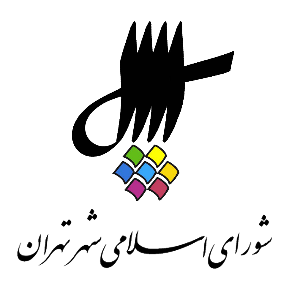 عناوین مندرجاتاعلام رسمیت جلسه و قرائت دستور.قرائت آیاتی از کلام الله مجید.بیانات جناب آقای سید ابراهیم امینی، نایب رئیس محترم شورای اسلامی شهر تهران. قرائت نطق پیش‌ از دستور توسط جناب آقای محمد علیخانی عضو محترم شورای اسلامی شهر تهران. تذکرات اعضای شورا: (خانم‌ها و آقایان) شهربانو امانی، الهام فخاری، مجید فراهانی، زهرا نژاد بهرام.بررسی لایحه‌ی شماره‌ی 555824/10 مورخ 29/5/97 شهردار محترم تهران در خصوص «مجوز انجام هزینه به شهرداری تهران برای مشارکت در برگزاری مراسم اربعین حسینی (ع)» به شماره‌ی ثبت 14917/160 مورخ 30/5/97 یک فوریت لایحه در هشتاد و دومین جلسه‌ی رسمی شورا مورخ 4/6/97 به تصویب رسیده است و قرائت گزارش کمیسیون برنامه و بودجه، فرهنگی، اجتماعی، سلامت، محیط زیست و خدمات شهری به شماره‌ی ثبت 20284/160 مورخ 15/7/97.بررسی لایحه‌ی شماره‌ی 520200/10 مورخ 21/5/97 شهردار محترم تهران در خصوص «تعیین بهای مبنای تعرفه‌ی صدور باربرگ در شهرداری تهران» به شماره‌ی ثبت 14046/160 مورخ 22/5/97 و قرائت گزارش مشترک کمیسیون‌های عمران و حمل و نقل، برنامه و بودجه به شماره‌ی ثبت 17303/160 مورخ 19/6/97. اعلام ختم جلسه و تاریخ جلسه آینده.1- اعلام رسمیت جلسه و قرائت دستورمنشی {زهرا نژاد بهرام} ـ بسم الله الرحمن الرحیم. با عرض سلام خدمت همکاران عزیز، مهمانان گرامی، اهالی رسانه و حاضرین در جلسه برنامه‌ی نود و سومین جلسه‌ی رسمی پنجمین دوره‌ی شورای اسلامی شهر تهران که به صورت فوق‌العاده در روز یکشنبه 22 مهر ماه 97 از ساعت 9 لغایت 11 در محل تالار شورا برگزار می‌شود به شرح ذیل اعلام می‌گردد. الف ـ قرائت آیاتی از کلام الله مجید. ب ـ نطق پیش از دستور توسط آقای محمد علیخانی عضو محترم شورای اسلامی شهر تهران. ج ـ دستور جلسه. 1 ـ بررسی لایحه‌ی شماره‌ی 55824/10 مورخ 29/5/97 شهردار محترم تهران در خصوص مجوز اعلام هزینه‌ها به شهرداری تهران در برگزاری مراسم اربعین حسینی به شماره‌ی ثبت 160 مورخ 30/5/97. یک فوریت لایحه در هشتاد و دومین جلسه‌ی رسمی شورا مورخ 4/6/97 به تصویب رسیده و قرائت گزارش مشترک کمیسیون‌های برنامه و بودجه، فرهنگی، اجتماعی، سلامت، محیط زیست و خدمات شهری به شماره‌ی ثبت 160 مورخ 15/7/97. 2 ـ بررسی لایحه‌ی شماره‌ی 520200/10 مورخ 21/5/97 شهردار تهران در خصوص تعیین بهای مبنای تعرفه‌ی صدور باربرگ در شهر تهران به شماره ی ثبت 160 مورخ 22/5/97 و قرائت گزارش مشترک کمیسیون‌های عمران و حمل و نقل، برنامه و بودجه به شماره‌ی ثبت 160 مورخ 19/6/97. 3 ـ بررسی صورتجلسات پانزدهمین، شانزدهمین و هفدمین و هجدهمین جلسه‌ی کمیسیون نام‌گذاری و تغییر نام معابر و اماکن عمومی شهر تهران. 4 ـ بررسی لایحه‌ی شماره‌ی 299949/10 مورخ 30/3/97 شهردار محترم تهران در خصوص اعطای مجوز شهرداری جهت پرداخت و تسویه‌ی جرائم آراء ریالی صادره از کمیسیون‌های ماده‌ی 100 قانون شهرداری مربوط به پرونده‌های ریز دانه به شماره‌ی ثبت 160 مورخ 30/3/97 و قرائت گزارش کمیسیون‌های برنامه و بودجه و شهرسازی و معماری به شماره‌ی ثبت 160 مورخ 4/6/97 و 160 مورخ 24/6/97. 5 ـ بررسی لایحه‌ی شماره‌ی 520171/10 مورخ 21/5/97 شهردار محترم تهران در خصوص اصلاحیه‌ی مصوبه‌ی تعیین بهای بازدید از باغ پرندگان ابلاغی به شماره‌ی 160 مورخ 22/4/93. به شماره‌ی ثبت 160 مورخ 22/5/97 و قرائت گزارش مشترک کمیسیون‌های سلامت، محیط زیست و خدمات شهری، برنامه و بودجه به شماره‌ی ثبت 160 مورخ 1/7/97. 6 ـ بررسی لایحه‌ی شماره‌ی 205945/10 مورخ 2/3/97 شهردار محترم تهران در خصوص اصلاحیه‌ی مصوبه‌ی اصلاحیه‌ی اخذ عوارض حفظ و گسترش فضای سبز شهر تهران ابلاغی به شماره‌ی 160 مورخ 24/8/94. به شماره‌ی ثبت 160 مورخ 2/3/97 و قرائت گزارش کمیسیون اصلی، سلامت، محیط زیست و خدمات شهری به شماره‌ی ثبت 160 مورخ 2/7/97. 7 ـ بررسی پلاک ثبتی 50/11537، پلاک ثبتی 41/294/36، 1/7670/79، 1502، 35/40 با توجه به نظریه‌ی کمیسیون ماده‌ی 7 آیین‌نامه‌ی اجرایی ماده‌ی 1 قانون اصلاح لایحه‌ی قانونی حفظ و گسترش فضای سبز در شهرها و قرائت گزارش کمیسیون شهرسازی و معماری به شماره‌ی 160 مورخ 3/11/96.2- قرائت آیاتی از کلام الله مجیدمنشی {زهرا نژاد بهرام} ـ در خدمت قاری محترم قرآن جناب آقای محسن قاسمی نفر اول مسابقات ملی دانشجویی و نفر اول مسابقات کشوری کارمندان دولت و نفر اول مسابقات کشوری بسیج و نفر اول مسابقات کشوری سپاه هستیم. ایشان قاری برتر قرآن هستند و در سال 89 به حج تمتع اعزام شدند و در کشورهای اوگاندا، لبنان، عراق، سوریه عنوان نفر اول مسابقات اوقاف منتخب شدند. در حال حاضر قاری مصوب رادیو قرآن و شبکه‌ی قرآن هستند. در خدمت ایشان هستیم. آقای قاسمی بفرمایید.محسن قاسمی {قاری قرآن} ـ خواهش می‌کنم.اعوذ بالله من الشیطان الرجیم؛ بِسْمِ اللَّهِ الرَّحْمَنِ الرَّحِیمِ؛إِنَّ الَّذینَ آمَنُوا وَ عَمِلُوا الصَّالِحاتِ لَهُمْ جَنَّاتٌ تَجْری مِنْ تَحْتِهَا الْآنهارُ ذلِک الْفَوْزُ الْکبیر * إِنَّ بَطْشَ رَبِّک لَشَدید * إِنَّهُ هُوَ یبْدِئُ وَ یعید * وَ هُوَ الْغَفُورُ الْوَدُود * ذُو الْعَرْشِ الْمَجید * فَعَّالٌ لِما یرید * هَلْ أَتاک حَدیثُ الْجُنُود * فِرْعَوْنَ وَ ثَمُود * بَلِ الَّذینَ کفَرُوا فی تَکذیب * وَ اللَّهُ مِنْ وَرائِهِمْ مُحیط * بَلْ هُوَ قُرْآنٌ مَجیدٌ * فِي لَوْحٍ مَحْفُوظٍ *صدق الله العلی العظیم؛(حضار صلوات فرستادند)منشی {زهرا نژاد بهرام} ـ دست شما درد نکند. نایب رئیس {سید ابراهیم امینی} ـ بسیار ممنون و سپاسگزار از قاری محترم قرآن.3- بیانات سید ابراهیم امینی، نایب رئیس شورای اسلامی شهر تهران. نایب رئیس {سید ابراهیم امینی} ـ بسم الله الرحمن الرحیم. با عرض سلام خدمت اعضای محترم شورا و اصحاب رسانه و همکاران مدیریت شهری که در جلسه حضور دارند و تمامی کسانی که مطالب را می‌شنوند. روز جهانی نابینایان بود را که به حق روشندلان نامیده شدند، گرامی می‌داریم و امیدوار هستیم که مدیریت شهری موفق بشود فضای شهری را و خدمات‌رسانی را در شهر مناسب وضعیت آن‌ها بکند و این عزیزان بتوانند به راحتی در شهر آمد و شد کنند و نیازهای خودشان را برطرف کنند. نکته‌ی دوم پارا المپیک کشورمان در رقابت‌های آسیایی مقام سوم را حائز شدند. که به این عزیزان، مربیانشان و تمام مردم شریف ایران این پیروزی را تبریک می‌گوییم و امیدوار هستیم که موفقیت‌های ورزشی که در عرصه‌های مختلف عزیزان ما دارد نتیجه‌اش نشاط و شادابی و توان روز افزون شهروندان عزیزمان باشد. مسئله‌ی سوم در آستانه‌ی اربعین حسینی قرار داریم و نقش مدیریت شهری در برگزاری این مراسم بزرگ معنوی، عبادی، سیاسی و اجتماعی در رسانه‌ها مورد کندوکاو عزیزان و شهروندان هست. دیدگاه‌های مختلفی در این خصوص ارائه شده. بعضی با نگرش افراطی مدعی دخالت حداکثری شهروندان در مراسم اربعین هستند، برخی دیگر با نگرش تفریطی معتقد هستند که مدیریت شهری هیچ نقشی در برگزاری این مراسم بزرگ نباید داشته باشد و هزینه‌ای در این خصوص از سوی مدیریت شهری انجام نشود. نگرش بینابینی هم وجود دارد که اگر چه دولتی کردن مراسم اربعین صحیح نیست ولی بی‌تفاوتی و قصور مدیریت شهری نسبت به این فریضه‌ی بزرگ که بیش از یک میلیون نفر از شهروندان تهرانی در آن شرکت می‌کنند هم پذیرفته نیست به خصوص با توجه به این‌که نیازهایی در طول سفر شهروندان تهرانی و تمامی زائرین دارند که برای به حداقل رسیدن مشکلات این عزیزان ستاد برگزاری اربعین در وزارت کشور تشکیل شده و بخشی از وظایف را به شهرداری‌های کلان‌شهرها از جمله تهران واگذار کردند و با توجه به تکلیف و وظیفه‌ای که مدیریت شهری در قبال شهروندان دارد، طبیعی هست که این انتظار وجود داشته باشد که حداقل مسائل و مشکلاتی از این شهروندان عزیز در طول مسیر و در دوران حضور در کربلا و نجف برآورده بشود. البته در دیداری که ریاست محترم شورا سال گذشته با مسئولین عراقی داشتند بخشی از نگرانی‌های مسئولین عراقی بزرگ جلوه دادن این کمک‌ها است که به معنای عجز و ناتوانی دولت عراق در ارائه‌ی خدمات به زائرین مطرح بشود، بلی خب طبیعی است. با توجه به حضور چند میلیونی زائرین در دوران اربعین کمک به حل مسائل و مشکلاتی که در طول مسیر برای حمل و نقل، نظافت یا کمک برای پیدا کردن گمشدگانی که به دلیل ازدحام جمعیت وجود دارد، تسهیل ارتباطات شهروندان با همکاری وزارت ارتباطات اجتناب‌ناپذیر هست و امیدوار هستیم که با توجه به اینکه لایحه‌ی مجوز انجام هزینه به شهرداری تهران برای مشارکت در برگزاری مراسم اربعین حسینی اولین دستور جلسه‌ی امروز هست هم با این نگاه اعتدالی ان‌شاءالله اعضای شورا کمک کنند که حداقل خدمتی به شهروندان عزیزی که در این سفر زیارتی حضور دارند، انجام بشود. والسلام علیکم و رحمه الله و برکاته. 4 - قرائت نطق پیش‌ از دستور توسط محمد علیخانی، عضو شورای اسلامی شهر تهران. منشی {زهرا نژاد بهرام} ـ در خدمت آقای علیخانی هستیم. نایب رئیس {سید ابراهیم امینی} ـ جناب آقای علیخانی همکار محترم نطق قبل از دستور دارند در خدمتشان هستیم. محمد علیخانی {عضو شورا} ـ خب بسم الله الرحمن الرحیم. با عرض سلام و احترام خدمت همکاران عزیز، خبرنگاران و مهمانان گرامی همچنین با تبریک روز جهانی روشندلان و نابینایان یا نابینایان و ان‌شاءالله بهره‌مندی هر چه بیشتر این عزیزان از زیرساخت‌های شهری که یکی از نیازهای اساسی آن‌ها هست. همچنان که همکاران عزیز استحضار دارند شهرداری‌های کشور به ویژه شهرداری کلان‌شهر تهران مثل سایر کلان‌شهرهای دنیا برای ارائه‌ی خدمات مطلوب، توأم با حفظ کیفیت زندگی به شهروندان محترم در ابعاد مختلف به منابع درآمدی پایدار و مطمئن نیاز دارند. هر چند منابع درآمدی شهرداری‌ها در کشورهای مختلف متفاوت است اما به صورت عمومی شامل مواردی همچون مالیات‌ها، هزینه‌های دریافتی از ذی‌نفعان یا شهروندان، بودجه‌های بلاعوض دولت‌ها، درآمدهای حاصل از سرمایه‌گذاری دولتی و خصوصی، فروش اموال، مجوزهای اعطایی و غیره می‌باشند. یکی از عناصر اصلی مالیات که از آن به مالیات سبز یاد می‌شود، مالیات بر سوخت است به‌ طوری که در بسیاری از کشورها بخش اعظمی از قیمت نهایی سوخت را این نوع مالیات تشکیل می‌دهد. به عنوان مثال در کشورهای انگلیس، ایتالیا، فرانسه و آلمان به ترتیب 69، 66، 63 و 60 درصد قیمت سوخت را مالیات‌های ملی یا دولتی و محلی یا شهرداری‌ها تشکیل می‌دهد. متوسط این درصد در کشورهای OECV یا سازمان همکاری اقتصادی و توسعه یا باشگاه‌های کشورهای ثروتمند 62 درصد می‌باشد. در کشورهای اروپایی با اخذ مالیات از مصرف بنزین معادل 15 تا 25 درصد قیمت سوخت اغلب از سوی شهرداری‌ها بین 32 تا 46 درصد هزینه‌ی زیرساخت‌های شهری از این محل تأمین می‌شود. با توجه به وسعت زیاد شهر تهران و معضلات خاص این شهر در حوزه‌های گوناگون به ویژه در زمینه‌ی حمل و نقل در سنوات گذشته و در دولت‌های مختلف برخی منابع درآمدی، درآمدی ویژه برای جبران بخشی از هزینه‌های شهرداری تهران در نظر گرفته شده بود که از جمله می‌توان به یارانه‌ی بلیط مترو، تخفیفات عوارض بافت فرسوده، سهم شهرداری از تخلفات راهنمایی و رانندگی، جرائم راهنمایی و رانندگی و سهم عوارض سوخت اشاره کرد. متأسفانه این منابع درآمدی شهرداری به عبارت دیگر طلب شهرداری تهران از دولت‌های مختلف با وجود اینکه در بیانات مسئولان اجرایی عالی کشور و در مقاطع مختلف به صورت مکرر تکرار می‌شد، نه تنها دریافت نشده است بلکه اقدامات اخیر دولت در ماه‌های اخیر به طور، به طور از اساس منابع درآمدی پایدار بالقوه‌ی شهرداری‌ها را تحت‌الشعاع قرار داده. که این موضوع نه تنها، که این موضوع نه تنها باعث تأسف شهرداری است بلکه افکار عمومی را نیز با علامت سؤال بزرگ مواجه ساخته است. در این زمینه تنها به دو نمونه از اقدامات اخیر به شرح ذیل می‌توان اشاره نمود. تصویب‌نامه‌ی هیئت محترم وزیران. بند الف 5 ماده‌ی 2. تصویب‌نامه‌ی شماره‌ی ح 55339 42635/ت مورخ 6/4/97. هیئت محترم وزیران بر مبنای این مصوبه به استناد بند 110 تغییرات قانون بودجه‌ی سال 97 کل کشور مبلغ 32000 میلیارد ریال از عوارض فرآورده‌ای نفتی سهم شهرداری‌ها و دهیاری‌ها به مصارف هدفمندی اختصاص می‌یابد. این بند برخلاف بندهای ج و د ماده‌ی 38 قانون مالیات بر ارزش افزوده و بند ب ماده‌ی قانون 6 برنامه‌ی ششم توسعه می‌باشد و شهرداری‌ها را از یکی از منابع درآمدی خود محروم کرده است. تغییرات در لایحه‌ی مدیریت پایدار درآمد و هزینه‌ی شهرداری‌ها. در نسخه‌ی اولیه‌ی لایحه‌ی مدیریت پایدار درآمد و هزینه‌ی شهرداری‌ها پنج اهرم پیشنهادی ضد شهر فروشی پیش‌بینی شده بود. اهرم نخست فرمول عوارض نوسازی بود که متناسب با قیمت روز به نحوی که درآمد حاصله طی یک فرآیند تدریجی حداکثر ده ساله به کلی جایگزین درآمد صدور پروانه‌ی ساختمانی و مازاد تراکم شود. که این طراحی شده بود. فرمول این اهرم در نسخه‌ی بعدی هست و به جای آن تأکید شده که عوارض نوسازی با نرخ بازدارنده جایگزین ‌شود. دومین اهرم ضد شهر فروشی تدارک دیده شده در نسخه‌ی اولیه یک نوع درآمد دو منظوره از محل اخذ مالیات سبز و عوارض بزرگراهی بود. بر اساس این پیشنهاد از تردد در بزرگراه‌ها و مصرف سوخت خودروهای شخصی، عوارض بزرگراهی و مالیات سبز دریافت و درآمد حاصل از آن به صورت مستقیم صرف توسعه‌ی حمل و نقل عمومی می‌شد. متأسفانه این پیشنهاد به طور کلی در نسخه‌ی مصوب دولت حذف شده است. سومین اهرم پیش‌بینی شده در نسخه‌ی اولیه واریز 5 درصد مبلغ کل بلیط حمل و نقل برون شهری بار و مسافر در داخل کشور به حساب شهرداری‌ها است. این پیشنهاد نیز به طور کلی در مراحل تصویب در هیئت دولت حذف شده است. چهارمین اهرم پیشنهادی اختصاص 8 درصد از مجموع درآمد حاصل از نقل و انتقالات به شهرداری‌های کشور است. که مطابق با نظر هیئت دولت این مورد نیز حذف شده است. البته در نسخه‌ی اولیه پیش‌بینی شده بود، 10 درصد مبالغ دریافتی از سوی نیروی انتظامی بابت تمدید، صدور و یا تمدید گذرنامه و گواهینامه‌ی رانندگی به شهرداری‌ها پرداخت شود که این پیشنهاد همچنان در نسخه‌ی نهایی به قوت خود باقی مانده است. از دیدگاه کارشناسان تنها نقطه‌ی امید این لایحه افزایش سهم شهرداری‌ها از محل مالیات بر ارزش افزوده است. بر اساس ماده‌ی 9 پیش‌بینی شده در این لایحه منابع موضوع قانون مالیات بر ارزش افزوده به نسبت 50 درصد به عنوان سهم درآمد عمومی کشور و 50 درصد سهم شهرداری‌ها و دهیاری‌ها تعیین می‌شود. تاکنون سهم شهرداری‌ها از محل این مالیات معادل 33 درصد بوده است. البته مطابق بند 3 ماده‌ی 9 لایحه‌ی پیشنهادی نحوه‌ی واریز درآمدهای حاصل از این مالیات به شهرداری‌ها مبهم و واضح نیست. به طور خلاصه آنچه فعلاً به عنوان نسخه‌ی نهایی لایحه‌ی درآمدهای پایدار شهری پس از چند دهه انتظار به مجلس ارائه شده نمی‌تواند به طور کامل اهدافی را که در زمان تدوین این لایحه دنبال می‌شد محقق کند. لذا به منظور رفع برخی از مشکلات شهرداری‌ها موارد ذیل پیشنهاد و باید مورد پیگیری قرار گیرد. تأکید دوباره بر مالیات سبز از جمله اخذ عوارض بر مصرف بنزین به نفع توسعه‌ی حمل و نقل عمومی به ویژه مترو. همچنان که در برخی از کشورها با اخذ مالیات از مصرف سوخت بین 32 تا 46 درصد هزینه‌های زیرساخت‌های شهری از این محل تأمین می‌شود. استفاده از ظرفیت قانون رفع موانع، موانع تولید رقابت‌پذیر که این همان بند قافی که معروف است در گذشته بود این تغییر کرده در قانون به عنوان استفاده از ظرفیت، به عنوان قانون رفع موانع تولید رقابت پذیر مطرح شده که اختصاص منابع حاصل از صرفه‌جویی در مصرف سوخت به توسعه‌ی حمل و نقل به ویژه حمل و نقل ریلی هست. امکان استفاده از شیوه‌های نوین تأمین مالی در پروژه‌های سرمایه‌ای مدل مشارکت عمومی، خصوصی یا PPP. با تشکر. 5 - تذکرات اعضای شورا: شهربانو امانی، الهام فخاری، مجید فراهانی، زهرا نژاد بهرام. منشی {زهرا نژاد بهرام} ـ خیلی متشکر از آقای علیخانی، تذکرها را اعلام می‌کنم. خانم امانی. خانم امانی. شهربانو امانی {عضو شورا} ـ می‌خواهم روشن کنم. بسم الله الرحمن الرحیم. صبح همه‌ی همکاران، اصحاب رسانه بخیر باشد. ابتدائاً روز عصای سفید را به همه‌ی روشندلان جهان چون روز جهانی روشندلان کشور به ویژه روشندلانی که در تهران بزرگ زندگی می‌کنند، تبریک عرض می‌کنم. پیروزی افتخار آفرین کاروان امید ایران که در پارالمپیک آسیا 51 مدال طلا، 42 مدال نقره و 43 مدال برنز را به ارمغان آوردند و آقای شاهین ایزدیان 7 تا مدال طلا در رشته‌ی شنا به کشور آورده مسئولیت پارلمان محلی و مدیر در واقع، مدیریت محلی را دو چندان کرده امیدوارم که بتوانیم تمهیدات لازم را برای رفاه حال معلولان عزیز با توجه به شرایطی که هست به وجود بیاوریم. تذکر من در ارتباط با توجه ویژه به مدیریت آب‌های سطحی است. حوزه‌ی پیگیری معاونت فنی و عمرانی است. با توجه به شرایطی که در تهران هست و مخصوصاً در فصل بارش ما شاهد آب‌گرفتگی معابر می‌شویم، من تذکرم را امروز عرض می‌کنم. یکی از مباحث مهم در موضوع آب مسئله‌ی مدیریت آب‌های سطحی است. با توجه به اطلاعات کسب شده در این خصوص طرح عملیاتی و اجرایی وجود دارد ولی به دلیل عدم توجه کافی و اختصاص بودجه‌ی مناسب اجرای پروژه‌ها پیشرفت چشمگیری نداشته و در بعضی موارد متوقف می‌شود. در این راستا با توجه به اهمیت ایمنی شهر و لزوم ارتقاء کیفیت زندگی شهروندان و محیط زیست لازم است توجه کافی و عملی به مدیریت آب‌های سطحی صورت گیرد. موضوع دیگر که به قدر کافی توجه لازم به آن نشده است حفظ سرمایه‌ها و نگهداشت مجاری و تأسیسات است. در حال حاضر کانال و تأسیسات موجود بیش از 10000 میلیون ارزش دارد. که در اثر بی‌توجهی در طی سالیان گذشته در معرض آسیب و تخریب قرار دارد. موضوع نگهداشت شبکه‌ی اصلی مدیریت آب‌های سطحی شامل حفاظت، ترمیم و مرمت، نگهداری و بهره‌بردای یک موضوع تخصصی است. در صورتی که در بهترین حالت لایروبی و تمیز کردن آن مدنظر قرار گرفته است. این اقدامات کافی نبوده و موجب هدر رفتن سرمایه‌های موجود می‌شود. نگهداشت باید به صورت کاملاً تخصصی با اقداماتی چون پایش، حفظ حریم، جلوگیری از دفع و تصرف توسط سایر ارگآن‌ها، نگهداری، ترمیم و مرمت مجاری و تأسیسات در دستور کار حوزه‌ی فنی و عمرانی قرار گیرد. لذا خواهشمند است در اجرای ماده‌ی 73 قانون شوراها مراتب را به شهردار محترم تهران به عنوان تذکر ابلاغ بفرمایند و فکر می‌کنم با حساسیت و ضرورت بسیار جدی مثل قضیه‌ی آب باید شورا به این امر مهم هم توجه بکند. منشی {زهرا نژاد بهرام} ـ خانم فخاری. الهام فخاری {عضو شورا} ـ به نام خدا. من هم تبریک می‌گویم موفقیت چشمگیر و ارزشمند و مقام سومی قهرمانی پارالمپیک آسیایی قهرمانی کشور را. تذکر بنده در مورد عدم اجرای مصوبه‌ی انتشار اوراق مشارکت توسط شهرداری جهت تکمیل خطوط 6 و 7 متروی تهران هست. به منظور بهره‌گیری شهرداری تهران از فرصت‌های تمهید منابع مالی دولت مندرج در بند دال تبصره‌ی 5 قانون بودجه‌ی سال 1396 کل کشور در تکمیل زیرساخت‌های خط 6 و 7 مترو شورای اسلامی شهر تهران، ری و تجریش طی مصوبه‌ای مورخ 26/10/96 مجوز انتشار اوراق مشارکت توسط شهرداری تهران را صادر کرد. با این وجود با تعلل، عدم انجام به موقع اقدامات لازم و تأخیر در فراهم سازی زمینه‌ها انجام این مصوبه در مهلت قانونی تعیین شده میسر نشده. لازم به ذکر است با این تعلل شهرداری تهران علاوه بر محروم ماندن از فرصت قانونی تأمین 1300 میلیارد تومان برای توسعه‌ی زیرساخت‌های حمل و نقل ریلی از دریافت سهم 50 درصدی دولت در بازپرداخت اصل و سود اوراق مشارکت در این موضوع بازمانده. لازم به ذکر است با پیگیری‌های مجدانه‌ی معاونت حمل و نقل و ترافیک تنها 700 میلیارد تومان از این اعتبار در قالب اوراق مشارکت جذب شده. از این رو به موجب ماده‌ی 74 آیین‌نامه‌ی داخلی شورای اسلامی شهر تهران، ری و تجریش ضمن اعلام اعتراض ضرورت توضیح شهردار محترم تهران در مورد علل عدم اجرای مصوبه‌ی فوق را متذکر می‌شوم و فکر می‌کنم معاونت مالی و اقتصادی ایشان باید حتماً در این مورد به طور جدی گزارش وضعیت ارائه بکنند. خیلی متشکر. منشی {زهرا نژاد بهرام} ـ آقای فراهانی. مجید فراهانی {عضو شورا} ـ یک فیلمی هست، اگر قبل تذکر نشان بدهید.منشی {زهرا نژاد بهرام} ـ بفرمایید. مجید فراهانی {عضو شورا} ـ دوستان IT اگر زحمت آن را بکشند.نایب رئیس {سید ابراهیم امینی} ـ مدت آن چه‌ قدر است جناب آقای فراهانی؟ مجید فراهانی {عضو شورا} ـ مدت فکر کنم حداکثر یک دقیقه. منشی {زهرا نژاد بهرام} ـ دارند پخش می‌کنند.(در این هنگام فیلم به نمایش گذاشته شد)مجید فراهانی {عضو شورا} ـ خب ضمن تبریک مقام سوم پارالمپیکی توسط معلولان عزیز و کسانی که نشان دادند هر جا حداقل امکانات برایشان فراهم شده در سطح بین المللی افتخار آفریدند تذکر خودم را قرائت می‌کنم. متن تذکر لزوم خدمت‌رسانی شایسته به معلولین عزیز در شبکه‌ی حمل و نقل عمومی شهر به ویژه سامانه‌های اتوبوس تندرو و خطوط مترو هست. عدم تحقق دسترس‌پذیری شهر برای معلولان عزیز سبب شده است تا این گروه از شهروندان از حق زندگی در شهر به صورت کامل برخوردار نگردند. در این شرایط هر چه میزان معلولیت جسمی و حرکتی عزیزان بیشتر باشد، مشکلاتشان برای رفت و آمد، کار و زندگی در سطح محله و شهر بیشتر است. در چنین شرایطی فراهم نمودن دسترسی، حمل و نقل آسان برای رتق و فتق امور تحصیلی، درمانی و نیازهای حیاتی این عزیزان کمترین خدمتی است که شهرداری از طریق دسترس‌پذیر نمودن و تسهیل استفاده‌ی این عزیزان از شبکه‌ی حمل و نقل عمومی باید ارائه نماید. متأسفانه این خدمت‌رسانی همان‌گونه که در فیلم مشاهده گردید با بی‌تدبیری نه تنها مشکلی از مشکلات معلولین و جانبازان عزیز حل نکرده است بلکه صرفاً به بهانه‌ی دسترس‌پذیر نمودن پیمانکاران فرصت اجرای یک کار ناقص و صدور صورت وضعیت برای شهرداری را پیدا کردند. البته این روند در مترو بسیار تأسف‌بارتر است. به نحوی که ما در سال 1389 شاهد مرگ یک خانم نابینا در ایستگاه متروی خزانه بودیم که همین جا لازم می‌دانم روز جهانی روشندلان را هم تبریک بگویم. امیدوارم با اجرای صحیح افزایش ایمنی و دسترس‌پذیر نمودن شهر تهران دیگر شاهد این حوادث تلخ نباشد. اینجانب به عنوان نماینده‌ی مردم شریف تهران در اجرای بند 3 ماده‌ی 71 قانون شوراهای اسلامی کشور درباره‌ی لزوم خدمت‌رسانی شایسته به معلولان عزیز در شبکه‌ی حمل و نقل عمومی شهر به ویژه سامانه‌های اتوبوس تندرو و خطوط مترو برای دومین بار به شهرداری تهران تذکر می‌دهم. یکسال پیش در چنین روزهایی درباره‌ی لزوم توجه به مسائل نابینایان و تحقق شهر دسترس‌پذیر از طریق اجرای مصوبات شورا در روز عصای سفید به شهرداری تهران تذکر دادم. انتظار دارم شهرداری بیش از پیش به مسئله‌ی دسترس‌پذیری شهر و خدمت به معلولان توجه نماید. تا حق این عزیزان به شهر مطلوب‌تر و بهتر از گذشته ادا گردد. کسب مقام سوم جهانی در مسابقات بین المللی پارالمپیک نشان داد که معلولین عزیز هر جا حداقل امکانات برایشان فراهم گردد، افتخار آفریدند. لذا امیدوارم با اقدام به موقع، مؤثر و اهتمام جناب آقای مهندس افشانی شهردار محترم تهران شاهد توجه بیش از پیش به دسترس‌پذیر بودن تهران برای زندگی همه‌ی شهروندان به ویژه معلولان عزیز باشیم. چرا که ... خدایا چنان کن سرانجام کار، تو خشنود باشی و ما رستگار. منشی {زهرا نژاد بهرام} ـ خیلی متشکرم. اگر اجازه بدهید تذکر بعدی ما خودم است. نایب رئیس {سید ابراهیم امینی} ـ بله. بفرمایید. منشی {زهرا نژاد بهرام} ـ بسم الله الرحمن الرحیم. من هم ضمن تقدیر و تشکر از تمامی دست‌اندرکارانی که در حوزه‌ی ارائه‌ی خدمات شهری بین شهروندان فعالیت می‌کنند، نکته‌ای را می‌خواستم عرض بکنم. حفظ حرمت جانبازان و ایثارگران از وظایف اصلی مجموعه‌ی شهری تهران است. مدیریت شهری افتخار این را دارد که در حوزه‌ی شورا دو نفر از فرزندان عزیز شهدا را در خود جای داده و چند نفر از فرزندان ایثارگران و رزمندگان هشت سال دفاع مقدس را در خود جای داده. همچنین جمع کثیری از این عزیزان در شهرداری تهران مشغول به کار هستند. در این راستا ارائه‌ی خدمات به این عزیزان که صاحبان اصلی کشور هستند در حیطه‌ی وظایف مدیریت شهری محسوب می‌شود. رسیدگی به مراکزی که در حوزه‌ی مدیریت شهری قرار دارد از جمله بیمارستان اعصاب و روان نیایش که در منطقه‌ی 2 شهری استقرار دارد یکی از جدی‌ترین مسائلی است که بایستی از سوی مدیریت شهری پیگیری شود. در اینجا از شهرداری منطقه‌ی 2 به خاطر ارائه‌ی خدمات ویژه به این بیمارستان تقدیر و تشکر می‌کنم. نکته‌ی جالب توجه در این است که با پیگیری‌های شهرداری منطقه‌ی 2 و درخواست مدیریت بیمارستان باغ اتصال پیدا کرده به ضلع جنوبی این بیمارستان در طی مذاکراتی که در دست جریان است و با بنیاد مستضعفان قرار است به عنوان فضای سبزی در اختیار این بیمارستان قرار بگیرد. همچنین از اقدامات منطقه‌ی 8 در مسطح سازی پل‌های عبوری بر روی انهار تقدیر و تشکر کنم که باز فرصت تردد و رفت و آمد را برای معلولین و آن‌ها که به دلایل متعددی امکان در واقع عبور در شهر برایشان دشوار هست را فراهم ساخته. در همین جا روز عصای سفید را به همه‌ی نابینایان تبریک می‌گویم و این را وظیفه‌ی مدیریت شهری می‌دانم که در راستای ارائه‌ی خدمات به همه‌ی شهروندان بدون تبعیض خدمات لازم را ارائه ‌کند. نایب رئیس {سید ابراهیم امینی} ـ بسیار ممنون و سپاسگزار.6- بررسی لایحه‌ی شماره‌ی 55824/10 مورخ 29/5/97 شهردار تهران در خصوص مجوز انجام هزینه به شهرداری تهران برای مشارکت در برگزاری مراسم اربعین حسینی علیه السلام است. به شماره‌ی 160 مورخ 30/5/97. یک فوریت لایحه در هشتاد و دومین جلسه‌ی رسمی شورا مورخ 4/6/97 به تصویب رسیده است و قرائت گزارش مشترک کمیسیون‌های برنامه و بودجه، فرهنگی، اجتماعی، سلامت، محیط زیست و خدمات شهری به شماره‌ی ثبت 160 مورخ 15/7/97.منشی {زهرا نژاد بهرام} ـ دستور اول. نایب رئیس {سید ابراهیم امینی} ـ دستور اول را قرائت بفرمایید. منشی {زهرا نژاد بهرام} ـ دستور اول:1 ـ بررسی لایحه‌ی شماره‌ی 55824/10 مورخ  29/5/97 شهردار محترم تهران در خصوص مجوز انجام هزینه به شهرداری تهران برای مشارکت در برگزاری مراسم اربعین حسینی علیه‌السلام است. به شماره‌ی 160 مورخ 30/5/97. یک فوریت لایحه در هشتاد و دومین جلسه‌ی رسمی شورا مورخ 4/6/97 به تصویب رسیده است و قرائت گزارش مشترک کمیسیون‌های برنامه و بودجه، فرهنگی، اجتماعی، سلامت، محیط زیست و خدمات شهری به شماره‌ی ثبت 160 مورخ 15/7/97. در خدمت ...نایب رئیس {سید ابراهیم امینی} ـ سخنگوی کمیسیون مشترک.منشی {زهرا نژاد بهرام} ـ سخنگوی کمیسیون مشترک. نایب رئیس {سید ابراهیم امینی} ـ آقای رسولی حضرتعالی هستید؟ تشریف بیاورید. بله. ... جناب آقای رسولی به عنوان سخنگوی کمیسیون مشترک برنامه و بودجه، فرهنگی، اجتماعی، سلامت، محیط زیست و خدمات شهری. سید حسن رسولی {عضو شورا} ـ البته آقای رئیس به من به عنوان سخنگو رأی ندادند. چون آقای الویری نیست من می‌آیم. نایب رئیس {سید ابراهیم امینی} ـ خب دیگر رئیس ... سید حسن رسولی {عضو شورا} ـ می‌خواهید آقای علیخانی، خانم دکتر نوری شما ...نایب رئیس {سید ابراهیم امینی} ـ رئیس کمیته‌ی مشترک بودند دیگر. بفرمایید. سید حسن رسولی {عضو شورا} ـ بسم الله الرحمن الرحیم. آقای شهردار لایحه‌ای را به شورای شهر تقدیم کردند در تاریخ 4/6/97 در قالب این لایحه‌ی درخواستی تقاضای مجوز کردند از شورا که تا سقف 100 میلیارد ریال اجازه پیدا بکنند که برای کمک به تأمین هزینه‌های برگزاری مراسم اربعین که توسط ستادی که در دولت به ریاست وزیر محترم کشور تشکیل شده از محل اعتبارات شهرداری هزینه بکنند. همان‌طور که گفته شد فوریت لایحه رأی آورد، ارجاع شد لایحه به سه کمیسیون سلامت و محیط زیست، کمیسیون فرهنگی و اجتماعی و کمیسیون برنامه و بودجه. در تاریخ 25/6/97 اعضای این سه کمیسیون برای رسیدگی به این لایحه‌ی اجرایی جلسه‌ی نسبتاً مفصلی تشکیل دادیم که من از ذکر جزئیات آن خودداری می‌کنم فقط متن مصوبه‌ی این سه کمیسیون مشترک را قرائت می‌کنم. با توجه به این‌که اعتبار هزینه‌کرد اعلام شده در لایحه‌ی مذکور از محل ردیف 617050169 بودجه‌ی مصوب سال 97 شهرداری تحت عنوان اعتبار پیش‌بینی نشده‌ی هزینه‌ای در اختیار شهردار تهران تعیین شده است یعنی به این منظور شورا در گذشته در لایحه‌ی بودجه که الان مورد عمل هست ردیف مشخصی با اعتبار معینی تعیین کرده است و با توجه به اینکه هزینه‌کرد ردیف پیشنهاد شده در اختیار شهردار محترم می‌باشد، لذا اعضای کمیسیون‌های مشترک تأیید لایحه‌ی مورد بحث را به لحاظ شکلی فاقد موضوعیت تشخیص دادند و قرار بر این شد که گزارش آن به صحن تقدیم بشود که من عین مصوبه را عرض کردم. البته در بحث مخالف، موافق اگر فرصتی باشد بعد من به عنوان مخالف صحبت خواهم کرد. عذرخواهی می‌کنم. نایب رئیس {سید ابراهیم امینی} ـ خب ممنونم. موافقین و مخالفین نظر کمیسیون مشترک مبنی بر رد لایحه به دلیل بلاموضوع بودن، دقت کنید اصحاب رسانه، کمیسیون مشترک با این توجیه که این حساب، حساب در اختیار شهردار هست و شهردار اجازه دارد آن را به هر نحو مصلحت می‌داند، مصرف کند نیازی به اخذ مجوز و مصوبه از شورای شهر نیست. به این دلیل از نظر شکلی رد کرده‌اند. حالا دوستانی که مخالف این نظر کمیسیون مشترک هستند یا موافق هستند مشخص کنند. منشی {زهرا نژاد بهرام} ـ آقای حق‌شناس موافق یا مخالف؟ آقای حق‌شناس مخالف. نایب رئیس {سید ابراهیم امینی} ـ موافق نظر کمیسیون؟ مجید فراهانی {عضو شورا} ـ تذکر آیین‌نامه‌ای دارم. منشی {زهرا نژاد بهرام} ـ آقای ...  بله چشم. موافق کی ثبت نام می‌کند با نظر کمیسیون؟ خانم امانی موافق با نظر کمیسیون. نایب رئیس {سید ابراهیم امینی} ـ آقای رسولی هم موافق هستند. منشی {زهرا نژاد بهرام} ـ شما چون گزارش برای ... آقای فراهانی تذکر آیین‌نامه‌ای‌تان را بفرمایید. نایب رئیس {سید ابراهیم امینی} ـ آقای دکتر حق‌شناس شما مخالف؟ محمد‌جواد حق‌شناس {عضو شورا} ـ بله. منشی {زهرا نژاد بهرام} ـ تذکرشان را بفرمایند. نایب رئیس {سید ابراهیم امینی} ـ آقای فراهانی تذکر آیین‌نامه‌ای‌تان را محبت بفرمایید مطرح کنید. مجید فراهانی {عضو شورا} ـ آقای رئیس الان یک لایحه‌ای را شهردار محترم تهران دادند که این لایحه در کمیسیون مشترک بحث شده، نظر کمیسیون اینجا ارائه شد در خصوص لایحه‌ی شهردار. جنابعالی الان دارید مخالف و موافق را برای نظر کمیسیون دارید بحث می‌کنید در صورتی که برعکس باید موافق و مخالف در خصوص لایحه‌ی پیشنهادی ابراز نظر بکنند. چون اصل لایحه است حالا نظر کمیسیون نظری است که داده شده. بنابراین مخالف و موافق در خصوص لایحه باید اظهارنظر کنند. نایب رئیس {سید ابراهیم امینی} ـ نه این‌طور نیست جناب فراهانی نظر کمیسیون اصل است اینجا دیگر، اگر این‌جور باشد پس شورا موضوعیت ندارد. موقعی که لایحه را شهردار فرستاده، موقعی که می‌آید کمیسیون و کمیسیون هر نظری بدهد دیگر نظر کمیسیون اصل است و مخالف و موافق بر اساس نظر کمیسیون مشخص می‌شود. بفرمایید آقای سالاری تذکر دارند. منشی {زهرا نژاد بهرام} ـ آیین‌نامه‌ای تذکر دارند. منشی {بهاره آروین} ـ سر باغات هم همین‌طور است دیگر نظر کمیسیون … نایب رئیس {سید ابراهیم امینی} ـ منصرف شدید؟ صداتان که ماشاءالله نیاز به بلندگو ندارد. بلندگو سرخود هستی آقای دکتر سالاری. محمد سالاری {عضو شورا} ـ ببینید من در راستای همین تذکر آقای دکتر فراهانی عرض بکنم که زمانی این بحث شما درست است که شهرداری هم در تغییر، آقای امینی محتوای لایحه با کمیسیون همراه بشود. بعضی موقع‌ها شهرداری لایحه‌ای می‌دهد، می‌آید در کمیسیون‌ها، کمیسیون شهرداری را مجاب می‌کند که با هم یک لایحه بدهند. این‌جوری که الان شما جنابعالی می‌فرمایید شهرداری هم پس لایحه‌اش موضوعیت دیگر ندارد. یعنی شهرداری هر لایحه‌ای بدهد کمیسیون مربوطه می‌تواند یک لایحه‌ی دیگری ارائه بدهد. پس دیگر اساساً لایحه‌ی شهرداری هیچ جایگاهی در فرآیند تصمیم‌گیری‌ها نخواهد داشت. منشی {زهرا نژاد بهرام} ـ بله آقای حق‌شناس. محمد سالاری {عضو شورا} ـ من نظر آقای …نایب رئیس {سید ابراهیم امینی} ـ نه من قبول ندارم. نظر شما را من قبول ندارم. مجید فراهانی {عضو شورا} ـ من ماده واحده را می‌خوانم.نایب رئیس {سید ابراهیم امینی} ـ بفرمایید. مجید فراهانی {عضو شورا} ـ بسم الله الرحمن الرحیم. ببینید در دستورالعمل نحوه‌ی رسیدگی به طرح‌ها و لوایح بررسی برنامه بودجه‌ی کشور و استان‌ها و نظارت بر شوراها صفحه‌ی 287 عیناً همین مطلبی که جناب آقای سالاری می‌فرمایند، ماده‌ی شماره‌ی 13. آمده. نایب رئیس {سید ابراهیم امینی} ـ قرائت بفرمایید. مجید فراهانی {عضو شورا} ـ آمده بررسی طرح‌ها و لوایح در جلسه‌ی شورا به ترتیب دستور جلسه به شرح ذیل می‌باشد. ابتدا مخبر یا رئیس کمیسیون اصلی گزارش لازم را به مدت حداکثر ده دقیقه اعلام می‌نماید. مخبر یا رئیس کمیسیون فرعی گزارش خود را حداکثر به مدت پنج دقیقه اعلام می‌نماید، دو نفر مخالف و دو نفر موافق به ترتیبی که ثبت نام نمودند در خصوص لایحه هر یک به مدت حداکثر پنج دقیقه صحبت می‌نمایند. محمد سالاری {عضو شورا} ـ در خصوص لایحه. مجید فراهانی {عضو شورا} ـ در خصوص لایحه. یعنی لایحه‌ای ارائه می‌شود ... نایب رئیس {سید ابراهیم امینی} ـ نه. نه. مجید فراهانی {عضو شورا} ـ کمیسیون نظر خود را ارائه می‌کند و بعد کمیسیون نظر خود را ارائه کرد در خصوص لایحه باید بحث بکنیم یعنی موافق و مخالف اصل آن لایحه‌ای است که ارائه شده. منشی {بهاره آروین} ـ آقای فراهانی.نایب رئیس {سید ابراهیم امینی} ـ خب ممنون نه این هم چیزی بیان نمی‌کند، آن نظر شما را بیان نمی‌کند. منشی {بهاره آروین} ـ من فقط ...منشی {زهرا نژاد بهرام} ـ آقای حق‌شناس. نایب رئیس {سید ابراهیم امینی} ـ دیگر نیازی نیست، آقای دکتر حق‌شناس به عنوان مخالف ... نه ... چنین چیزی نیست.منشی {بهاره آروین} ـ آیین‌نامه شورای عالی استان‌ها است. آیین‌نامه‌ی خود شهر را بخوانید. بعدی است. نایب رئیس {سید ابراهیم امینی} ـ بفرمایید آقای دکتر حق‌شناس بفرمایید. منشی {بهاره آروین} ـ 296 را ببینید آقای ... محمد‌جواد حق‌شناس {عضو شورا} ـ بسم الله الرحمن الرحیم. در رابطه با در واقع لایحه‌ای که شهرداری دادند من یک مختصر تاریخچه را خدمتتان عرض کنم آقای رئیس. نایب رئیس {سید ابراهیم امینی} ـ اگر لطف بفرمایید به اختصار هم بگویید. محمد‌جواد حق‌شناس {عضو شورا} ـ من چشم سعی می‌کنم خیلی خلاصه بگویم. نایب رئیس {سید ابراهیم امینی} ـ شما تاریخچه‌ای که می‌فرمایید خیلی خلاصه با طمأنینه و طولانی ... محمد‌جواد حق‌شناس {عضو شورا} ـ من حاضرم در دقایقی که می‌فرمایید در همان چهارچوب صحبت کنم. بیشتر هم اگر شد شما تذکر بدهید من اطاعت می‌کنم. نایب رئیس {سید ابراهیم امینی} ـ دستتان درد نکند. ممنونم. مخلصم. محمد‌جواد حق‌شناس {عضو شورا} ـ بخواهیم بحث اربعین قبلاً سابقه‌‌ی آن در شورا در قالب طرح بوده. یعنی ما سه بار در تاریخ داریم که شوراییان در چهارم آمدند طرح دادند، دو بار پنج میلیارد و بار آخر سال قبل بوده ده میلیارد تومان برای مخارج اربعین مصوب کردند و شهرداری موظف شده که آن را برود عملیاتی کند. این سابقه‌ی طرح اربعین بوده در شورا. هیچ وقت هم لایحه مطرح نمی‌شده حتی در زمانی که خود آقای قالیباف به عنوان شهردار کربلا می‌رفتند این کارها را انجام می‌داد خود شورایی‌ها پیش قدم می‌شدند و طرح می‌دادند. در وضع موجود شهرداری برای اولین بار آمده در راستای همان بحث شفاف‌سازی کمک به مبارزه با در واقع اسراف و تبذیر در جهت شکل دادن به امر پیشگیری از در واقع تخلفات دیگر پیش قدم شده و آمده یک لایحه داده. حتی از آن حوزه‌ای که در اختیار خود آن بوده، یعنی همان‌طور که شما اشاره کردید بودجه در اختیار خود آن بوده اما گفته که من این بودجه را می‌خواهم با نظر اهالی و اعضای شورا این را هماهنگ کنم و پیش ببرم. من فکر می‌کنم این کار شهردار محترم و شهرداری به شدت قابل تقدیر است و در جهت دقیقاً اهداف و مبانی که شورا اعلام کرده، این یک. بحث دوم که اشاره شده در مورد اینکه ما در خود شورا در لایحه‌ی بودجه مصوبه‌ای داشتیم راجع به اربعین این مسئله کاملاً جدا است. دوستان عنایت بفرمایند که ما در گذشته یک بودجه‌ای داشتیم به عنوان حق 30 که این هر ساله می‌آمده در قبل از ماه محرم هزینه می‌شده و چهارده سال است، سیزده سال است مسبوق به سابقه بود. در سه سال اخیر هم هر سال حدود 7 میلیارد هزینه شده بود. سال قبل به خاطر مشکلاتی که در رابطه با بحث منابع بود، در رابطه با مشکلاتی که در حوزه‌ی منابع فرهنگی شهرداری آمد کاهش داد این را به حدود 4 میلیارد و 200 در کمیسیون که آمد باز به خاطر مشکلات و تغییرات ما این را کاهش دادیم و یک تغییر عنوان اینجا مطرح شد جهت استحضار شما آقای امینی که این بودجه‌ای که قبلاً مطرح بود تحت عنوان تکوین عاشورا و مراسم عاشورا و کمک به اربعین با در واقع نگاه به اربعین تهران شکل گرفت. اصلاً ربطی به آن هزینه‌هایی که مربوط به اربعین است و هر سال طرح آن داده می‌شده و در گذشته هم خود شوراییان طرح می‌دادند، ندارد. این دو تا مورد را ما مراقبت کنیم که با هم در واقع در این تصمیم‌گیری ما به اشکال نیفتد. با این رویکرد من خواهشم این است که با توجه به این‌که آقای فراهانی هم اشاره کردند شهرداری لایحه داده ما نسبت به این لایحه یا باید موافق یا مخالف نظر بدهیم. در خود هم‌اندیشی در سایر جاها هم مشخص شده که بر حال ما با تکیه بر صرفه‌جویی که اشاره خواهم کرد و عملاً هم شهرداری در سال گذشته نشان داد که چه ‌قدر در این مسیر درست حرکت کرده و در واقع از مبلغ ده میلیارد هم 7800 اگر اشتباه نکنم یا 8700 هزینه کرده و به شدت هم کاهنده بوده، مأموریت ندادند، نمی‌دانم رعایت اصول و مسائل صرفه‌جویی شده. در خیلی از حوزه‌های دقت لازم شده هزینه‌های زیادی را که آنجا بود را با لابی‌گری شده و هزینه‌ها را هم از خود در واقع مقامات محلی توانستند بگیرند ما کمک کنیم نسبت به لایحه‌ی شهرداری با نظر موافق کار را پیش ببریم و عملاً نظری که کمیسیون مشترک داده به نظر من وافی به مقصود نیست. نایب رئیس {سید ابراهیم امینی} ـ ممنونم. منشی {زهرا نژاد بهرام} ـ خانم امانی.نایب رئیس {سید ابراهیم امینی} ـ آقای رسولی یا خانم امانی؟ منشی {زهرا نژاد بهرام} ـ خانم امانی زودتر. سید حسن رسولی {عضو شورا} ـ من اول وقت گرفتم. شهربانو امانی {عضو شورا} ـ خب باشد آقای رسولی. نایب رئیس {سید ابراهیم امینی} ـ آقای رسولی. منشی {زهرا نژاد بهرام} ـ چراغ‌ها را ... چراغ‌هایتان روشن شده. سید حسن رسولی {عضو شورا} ـ بسم الله الرحمن الرحیم. همکاران محترم من علاوه بر آن ردیفی که عرض کردم به صورت هزینه‌ای در اختیار آقای شهردار هست به مبلغ 27 میلیارد تومان علاوه بر آن ردیف 617040169 که به عنوان ردیف سرمایه‌ای اختیار صفر تا صد آن در اختیار آقای شهردار هست 40 میلیارد تومان هست. به عبارتی ما به آقای شهردار پایتخت در قالب بودجه‌ی 97 فقط در این دو ردیف 67 میلیارد تومان اجازه دادیم که به اختیار و بنا به تشخیصشان هزینه کنند. در ردیف 1070140275 هم تحت عنوان کمک به اجرای برنامه‌های آیین عاشورایی و اربعین حسینی 2 میلیارد و 360 میلیون تومان اجازه دادیم به عبارتی 69 میلیارد و 360 میلیون تومان جاری و تملک دارایی در اختیار آقای شهردار هست که در هر موردی که لحاظ مدیریتی تشخیص می‌دهند من جمله مأموریتی که وزیر محترم کشور به شهرداری داده‌اند هزینه کنند. بنابراین همچنان که در گزارش سه کمیسیون اشاره شده اساس این لایحه که در حقیقت تجویز در تجویز است به نظر من به لحاظ شکلی فاقد موضوعیت است. و اما به لحاظ محتوایی مجدداً عرض می‌کنم چراغی که به خانه رواست به مسجد حرام است. همکاران محترم امروز عده‌ی کثیری از طلبکاران از شهرداری هستند خانواده‌هایی که املاک خودشان را سال‌ها قبل برای اجرای پروژه‌های توسعه‌ی عمران شهری به قیمت کارشناسی قبل از ارز 4200 تومان در اختیار شهرداری گذاشتند و ما به ازای مالی آن را دریافت نکردند و امروز خانه به دوش هستند. هستی زندگیشان رفته. بسیاری از پیمانکارانی که الان در زندان هستند. بسیار هستند خانواده‌هایی که به طلاق کشیده شده. من خواهش می‌کنم روزهای دوشنبه یک سری بزنید به حوزه‌ی معاونت اداری مالی شهرداری و ببینید با چه وضعیتی ما روبه‌رو هستیم. بعضی از دوستان به من می‌گویند تو مخالفت نکن چون در سطح جامعه مناسب نیست که طرح بشود فلان عضو شورا مخالف است برای اربعین امام حسین علیه‌السلام هزینه بشود. به هر حال ما که نمایندگان مردم هستیم بین منافع خودمان که در این موضوع عدم هزینه دادن است. در سایت‌ها، در رسانه‌ها غیره و ذلک ناسزا بشنویم، این یک هزینه است. عدم دادن این هزینه نفع ما است و در مقابل ما وکیل مردم هستیم که نسبت به منافع شهروندان یک راه را برگزینیم. همین این، همان آن، نه این، نه آن و به تعبیری که عرض کردم گرد گویی مناسب جایگاه وکالت مردم نیست. قطعاً بر اساس تشخیصی که من دارم و وظیفه‌ی دینی و اخلاقی می‌دانم و سوگندی که ما برای مردم یاد کردیم که مدافع حقوق آنان باشیم و از بیت المال صیانت کنیم، مخالف هستم. هیچ ایرادی ندارد. همین امروز 5 میلیون و 900000 تومان کل پولی است که من خزانه‌دار برای اعضای شورای شهر برای همه‌ی هزینه‌هایشان می‌دهم. به نمایندگی از شورا آمادگی داریم توافق کنید پنج ماه آن را، سه ماه آن را، دو ماه آن را از جیب مبارک پرداخت بکنید. بیایید آنچه که در کلان گفتیم که ما شفاف، سالم و صادق هستیم. در این مورد هم شفاف، صادق و بی‌رودربایستی باشیم. مضافاً بر اینکه آقای شهردار اختیار دارند، من خدمت برادرم آقای حق‌شناس عرض می‌کنم آقای شهردار ما که پیشاپیش نظر شورا را دادیم به ایشان، قریب به 70 میلیارد تومان ایشان اعتبار دارند، سه تا ردیف را من عرض کردم این کار طرح باشد، لایحه باشد به نظر من فرقی نمی‌کند. خواهش می‌کنم از اعضای محترم و همکاران که بیایید با مردم روراست باشید و گرفتار سیاسی‌کاری نشویم. عذرخواهی می‌کنم. منشی {زهرا نژاد بهرام} ـ خانم نوری. زهرا صدراعظم نوری {عضو شورا} ـ نه من بحثی ندارم.منشی {زهرا نژاد بهرام} ـ گفتید صحبت دارید. تمام شد.نایب رئیس {سید ابراهیم امینی} ـ خب مخالف داریم؟ محمد علیخانی {عضو شورا} ـ مخالف بیاید صحبت کند. نایب رئیس {سید ابراهیم امینی} ـ آره. شهربانو امانی {عضو شورا} ـ منم موافق صحبت می‌کنم. نایب رئیس {سید ابراهیم امینی} ـ منتهی دوستان ببینید فقط من یک نکته‌ای می‌گویم. این سیاست یک بام و دو هوا را بگذارید کنار. جناب آقای رسولی فرمودند که لایحه و طرح فرق ندارد. ما همین سال گذشته آقای نجفی بودند علی‌رغم اینکه از بودجه‌ی در اختیار استفاده کردند، اینجا تصویب کردیم. سید حسن رسولی {عضو شورا} ـ نه ما تصویب نکردیم. شورای چهارم تصویب کرد. ما تصویب نکردیم.نایب رئیس {سید ابراهیم امینی} ـ در هر حال شورای چهار، شورا تصویب کرد. در هر حال شورا، شورا است دیگر. تصویب کرد. الان بگوییم که شورا به اصطلاح نباید دخالت کند این می‌شود یک سیاست یک بوم و دو هوا این را هم باید ...منشی {زهرا نژاد بهرام} ـ آقای علیخانی. نایب رئیس {سید ابراهیم امینی} ـ بفرمایید آقای علیخانی. محمد علیخانی {عضو شورا} ـ بسم الله الرحمن الرحیم. اتفاقاً من از باب شفافیت می‌خواهم عرض کنم ببینید جناب آقای رسولی اشاره داشتند که این اعتبار چیزی حدود 27 میلیارد در ختیار شهردار هست و می‌تواند از آن محل هزینه کند. خب و یک 40 میلیارد به قول ایشان. خب چه فرقی می‌کند شما از یک طرف می‌گویید که به داد پیمانکار و به اصطلاح بدهی‌هایمان برسیم از یک طرف می‌گویید بروید از آن محل بریزید. فرقی نمی‌کند بالاخره شهرداری می‌خواهد هزینه کند. این هزینه هم این بار شفاف هست مثل گذشته نیست که ما گزارشاتی داریم که بالغ بر 100 میلیارد هزینه می‌شده. 10 میلیارد مجوز داشتند اما عملاً 100 میلیارد هزینه می‌شده. الان شفاف شده آقای خدمت شما عرض کنم حق‌شناس توضیح دادند تمام راه‌هایی که ممکن بوده صرفه‌جویی‌ صورت بگیرد، آن صرفه‌جویی‌های آن صورت گرفته و به هر حال چکیده‌ای هست و یک با توجه به تورمی هم که صورت گرفته اگر می‌خواست مثل گذشته باشد باید خیلی بیش از این‌ها اتفاق می‌افتاد اما می‌بینید که در لایحه خیلی کمتر از مبلغی هست که انتظار می‌رفت. بنابراین من به نظرم این‌که ما شهردار از یک محل دیگری هزینه کند، یا شورا الان بیاید این لایحه را رأی بدهد، فرق چندانی ندارد. فقط آن چیزی که الان به اصطلاح بعضی از دوستان نگران هستند این هست که جوسازی‌هایی که در بیرون، فرق نمی‌کند، یک طرف قضیه چه آن‌هایی که مخالف هستند، چه آن‌هایی که موافق هستند، چه ما رأی بدهیم، چه رأی ندهیم. این‌جا جوسازی از یک طرف قضیه باقی خواهد بود و حملاتی را خواهند کرد. ما نه به خاطر آن‌ها به خاطر حساسیت موضوع به خاطر اربعین، به خاطر اینکه بحث اربعین یک بحثی است که ما به سهم خودمان که سهم کوچکی هست. به نظرم ما باید دخالت داشته باشیم. منتهی بی‌حساب و کتاب نه، الان باحساب و کتاب هست. با صرفه‌جویی هست و لذا من فکر می‌کنم این لایحه‌ای که بررسی شده، کمیسیون فرهنگی هم با آن موافق است و چکیده‌ای هست و به قول معروف مبلغ ناچیزی هست در شرایط کنونی با آن مخالفت نکنیم و جوی را بیخود علیه شورا درست نکنیم. چون به هر حال این چیزی که الان تصویب می‌شود. یا چه رأی بدهید، چه ندهید این اتفاقات خواهد افتاد و بیرون جوسازی‌هایی صورت خواهد گرفت ولی ما نباید به خاطر هیچ متهم به مخالفت با اربعین بشویم. چون شورا در سال قبل هم نظارت کرد و این هزینه‌هایی که صورت گرفت بسیار هزینه‌ی کمی بود و به نظر من نباید این بحث به اصطلاح شورا خود را بکشد کنار و بگوید شهردار از محل دیگری هزینه کند. در هر صورت این هزینه اتفاق خواهد افتاد. منشی {زهرا نژاد بهرام} ـ خانم امانی. شهربانو امانی {عضو شورا} ـ بسم الله الرحمن الرحیم. نمی‌دانم یک زمانی ما در مجلس اشهد می‌گفتیم حرفمان را می‌زدیم آقای دکتر امینی الان هم باید بگوییم السلام علیک یا اباعبدالله الحسین من سال گذشته در واقع در همین صحن از  بحث عطر سیب شروع شد تا بحث اربعین و قائل به این هستیم که در همین پایتخت کشور و در شهرهای ما نه تنها شیعیان، مسلمان‌ها حتی سایر هموطنان دینی ما مثل اقلیت‌های مذهبی از جمله ارامنه، کلیمی‌ها در همین تهران هم هیئت‌های عزاداری دارند. بحث سال گذشته ما در تغییر ریل و شفافیت و بحث صرفه‌جویی در هزینه دقیقاً جمله‌‌ی آن این بود چراغی که به خانه رواست به مسجد حرام است. ما این را از همین مکتب یاد گرفتیم و امروز باب شده اگر در مجلس برای CFT برای نماینده‌ها پیام‌های تهدید کننده و توهین آمیز ارسال می‌کنند در ارتباط با بحث اربعین حسینی و بحث دو تا موضوعی که عطر سیب را گذاشته بودند، پروسه‌اش را بهتر از من می‌دانید آقای یزدانی هم اینجا است. ما هم از این پیام‌ها و پست‌ها در شبکه‌های متعدد دریافت می‌کنیم. پارسال هم بحث ما این بود و دوستان یکی از بحث‌ها این است که مگر سیره‌ی حسینی در واقع نهادینه کردن فرهنگ و نشر و حشر نهضت عاشورا را معنا نکردند؟ خب چرا این را دولتی یا دولت محلیش می‌کنیم این یک مورد است که اتفاقاً هر جایی که مردم حضور دارند، خودشان می‌گویند سابقاً هم همین بود، مگر سابقاً قبل از انقلاب مساجد را، چراغ مساجد را کی روشن می‌کرد؟ خود مردم. این پیوستگی و هم وابستگی مردم در مناسبت‌های دینی و آیینی بسیار بسیار تأثیرگذار در حوزه‌ی فرهنگ است. اتفاقاً این‌جا یکی از محله‌هایی است که وقتی ما فکر می‌کنیم دولت ملی یا دولت ملی باید هزینه کند از بودجه‌ای که ما از عوارض دریافت می‌کنیم و وظیفه داریم در همان شهر هزینه بکنیم. طبیعتاً همکاران زحمتکش و عزیز و خدوم شهرداری که می‌خواهند در آیین مهم اربعین شرکت بکنند و خدمت‌رسانی بکنند حتی بسیاریشان مأموریت نمی‌گیرند. من معتقدم به درستی با عرض احترامی که برای کمیسیون فرهنگی، اجتماعی و فرهنگی دارم سه تا کمیسیون تخصصی گفتند که در اختیار شهردار هست. سؤال من این است که آیا آقای شهردار از این ردیف بودجه‌ای یا ردیف‌های در اختیارش هر آنچه که بخواهد هزینه کند، می‌آید از شورا مجوز می‌گیرد؟ نه در اختیارش هست هر جا خواست هزینه می‌کند. لذا برای اینکه یک بار برای همیشه تمام بدهیم به این بازی‌هایی که ظاهراً سیاسی است ولی عملاً مثل این‌که یک بخش از جامعه بخش مذهبی جامعه است و دلسوزی در حوزه‌ی دین دارد یک بخشی‌اش ندارد، شما ما را متهم می‌کنید به این مهرهای ضد دینی از سابق در پیشانی ما بود ولی این‌جوری نیست. یک بار برای همیشه آقای رئیس و دوستان عزیز تمام کنیم این بازی را امسال هم معتقدم به درستی دوستان ما در کمیسیون‌های، در کمیسیون، در این سه تا کمیسیون رد کردند. لذا معتقدم یا باید آقای شهردار همه‌ی این بودجه‌ای که در اختیارش هست بیاید از شورا برای هزینه‌کرد آن مجوز بگیرد که این کار را نخواهد کرد در اختیار آقای شهردار است جایی که لازم می‌داند هزینه کند بعد هم به هر حال در تفریغ بودجه ما نظارت خواهیم کرد. مورد آخر این است اگر بسیار ضرورت دارد که حتماً یک مبلغی را ما برای آن در نظر بگیریم آقای دکتر حق‌شناس از بودجه‌ی سال 1397 ردیف در واقع بودجه‌ای با عنوان، عنوان آن را هم بیاوریم. والسلام. لذا معتقدم به نظر کمیسیون باید رد لایحه که ضرورتی ندارد که در اختیار شهردار است رأی بدهند. منشی {زهرا نژاد بهرام} ـ آقای امینی اجازه می‌دهید نماینده‌ی شهرداری هم چون دو نفر مخالف بودند، دو نفر موافق اظهار کردند. نایب رئیس {سید ابراهیم امینی} ـ بله آقای شجاع پوریان ... منشی {زهرا نژاد بهرام} ـ آقای شجاع پوریان. نایب رئیس {سید ابراهیم امینی} ـ آقای یزدانی بود. منشی {زهرا نژاد بهرام} ـ نماینده‌ی شهرداری بود. چون ما دو نفر صحبت کردند آقای سالاری. دو نفر مخالف، دو نفر موافق صحبت کردند. نایب رئیس {سید ابراهیم امینی} ـ چی می‌فرمایند؟ محمد سالاری {عضو شورا} ـ یک نکته را هم من اضافه کنم بعداً آقای دکتر شجاع‌پوریان.منشی {زهرا نژاد بهرام} ـ آخر تعدادشان می‌شود سه نفر خلاف قانون است مگر شما دستور بدهید. بله می‌گویم آقای حبیب‌زاده این‌ها همه وقت گرفتند. اگر شما اجازه می‌دهید تعداد مخالفین بیشتر ... نایب رئیس {سید ابراهیم امینی} ـ نه دیگر نه دو به دو کافی است. حالا آقای شجاع پوریان شما تشریف بیاورید. ولی الله شجاع پوریان {معاون امور اجتماعی و فرهنگی شهرداری تهران} ـ بسم الله الرحمن الرحیم. الحمدلله و صلاه و سلام علی رسوله و آله اجمعین. عرض سلام و ادب و احترام دارم خدمت نمایندگان محترم شورای کلان‌شهر تهران و اصحاب رسانه و همه‌ی حضار در جلسه. عرض شود که اربعین حسینی حقیقتاً یک سرمایه‌ی نمادین بی‌نظیری است که امام حسین در اختیار ما گذاشته که از این فرصت طلایی برای راز و نیاز با خدای بزرگ، برای تذهیب، برای خودسازی استفاده کنیم و این اجتماع بی‌نظیر باید میلیاردها هزینه بشود تا بشود فراهم بشود. از سویی اربعین یک فرصت خوبی برای کارهای فرهنگی و انتقال مفاهیم و مضامین دینی هست که این فرصت هم فرصتی هست که پرهزینه برای بخش‌های دیگر فراهم می‌شود اما به برکت حضور عاشورا در جامعه‌ی دینی ما، ما می‌توانیم از این فرصت استفاده‌ی زیادی بکنیم. در بحث اربعین باز این نکته به نظرم لازم به توضیح هست که به عنوان یکی از نمادهای دینی ما که به تعبیر خانم امانی امروز به هر حال مرزهای اعتقادی ما را درنوردیده و اقلیت‌های دینی حتی به هر حال در کشورهای خارجی به آن روی آورده‌اند ما هیچ تردیدی نداریم که ورود شهرداری تهران به عنوان یک امر دینی، فرهنگی، مذهبی ورود بایسته و لازمی هست. در مدیریت جدید در راستای اصلاح فرآیندها روی بحث اربعین باز یک ساماندهی شده و به جهت در حقیقت جلوگیری از تداخل و موازی کاری که در گذشته صورت می‌گرفت، یک تقسیم کاری صورت گرفته که بخش برون مرزی اربعین را در حقیقت خدمات شهری و همکار عزیزم جناب آقای یزدانی انجام می‌دهند. حوزه‌ی فرهنگی را اصلاً ما در داخل مرزهای عراق خیلی حضوری پیدا نمی‌کنیم. چون تمهیدات مقام معظم رهبری هست که اربعین به هیچ وجه نباید ایرانیزه شود. حتماً اربعین با آن سبقه‌ی دینی که و عراقی که در عراق برگزار می‌شود باید برگزار بشود این‌ها بنابراین ما امسال در حوزه‌ی کارهای فرهنگی در درون عراق در حقیقت مثل سال‌های گذشته حضور نداریم. یک بخش دیگری هم به هر حال به عنوان اربعین در داخل، راهپیمایی اربعین در داخل برگزار می‌شود که آن به سازمان فرهنگی، هنری محول شده. مناطق شهرداری در مسیر تسهیل می‌کنند و جمعیت بالای یک میلیون که در تهران از میدان امام حسین راه می‌افتند تا در حقیقت حرم شاه عبدالعظیم حسنی آنجا استقبال می‌کنند و کمک می‌کند. نکته‌ی سوم مراسم‌های آیینی اربعین هست در مناطق 22 گانه که حوزه‌ی معاونت فرهنگی و اجتماعی آن را برگزار می‌کند که حقیقتاً در این دوره تلاش کردیم که باز یک اصلاحی در این برنامه‌ها صورت بگیرد. بیشتر برنامه‌های معرفتی را دامن بزنیم و تلاش کنیم که از تکرار برنامه‌های کلیشه‌ای که فاقد در حقیقت ارزش افزوده برای معاونت اجتماعی و فرهنگی باشد فاصله بگیریم. من در خصوص این لایحه آقای دکتر امینی احساس می‌کنم این به هر حال تغییراتی که شورا در آن داده این لایحه‌ی تقدیمی شهرداری تهران نیست و این حق البته شورا هست که چنین تغییراتی را بدهد اما در راستای آن در شفافیتی که عزیزان شورا از اول این دوره به دنبال آن بودند برگشت به لایحه‌ی شهرداری کمک می‌کند که ما حداکثر سقف اعتباراتی که می‌خواهیم در اربعین هزینه کنیم روشن باشد. من در شورای چهارم بودم ما عملاً 5 میلیارد بعداً به 10 میلیارد به هر حال رسیدیم. اما حقیقتاً بدون اینکه در حقیقت حالا عدد ویژه‌ای و خاصی را بگویم میلیاردها بیش از آن سقفی که شورا اجازه ‌داد، هزینه می‌شد. من سال گذشته به عنوان نماینده‌ی شورا، شورای پنجم در اربعین حضور پیدا کردم نظارتی که شورای پنجم به هر حال ایجاد شده باعث شده که از همان سقف 10 میلیون هم ما کمتر هزینه کنیم و آقای یزدانی به هر حال گزارش داده، حدود 7 میلیارد و تقریباً اندی از آن مبلغ هزینه شده. بنابراین سقف پر پری که در حقیقت شورای شهر اجازه می‌دهد به شهرداری به نظر من اگر 10 میلیون باشد ... شهربانو امانی {عضو شورا} ـ میلیارد. ولی الله شجاع پوریان {معاون امور اجتماعی و فرهنگی شهرداری تهران} ـ 10میلیارد، ببخشید 10 میلیارد باشد این کمکی می‌کند که ما بتوانیم نظارتی درستی برای انجام آن داشته باشیم. ضمن اینکه این به معنای این‌که در حقیقت شهرداری تهران حتماً باید 10 میلیارد هزینه کند، نیست. ممکن است کمتر هم بشود. بنابراین من فکر می‌کنم که ما مدیریت جدید شورای به هر حال هم شهر، و هم شهرداری و هم به هر حال اعضای محترم که همه آدم‌های متدین، باورمند به اربعین هستند نسبت به این بحث یک نگاه منطقی و درست داشته باشیم. به قول آقای علیخانی ما در هر صورت از جیب شهرداری تهران داریم این هزینه را می‌کنیم نباید در افکار عمومی خدای نکرده متهم بشویم که نسبت به اربعین زاویه داریم. والسلام علیکم و رحمه الله. نایب رئیس {سید ابراهیم امینی} ـ خب بسیار ممنون و سپاسگزار. یک تقاضای استرداد لایحه تعدادی از اعضا فرستاده‌اند که لایحه از سوی خود شهردار آمده است. طرح نیست که ما بتوانیم تقاضای استرداد آن را بدهیم و لذا این قابل طرح نیست. سیستم را فعال کنید برای رأی دادن. دوستان توجه کنند آن‌هایی که با موافق هستند برای مجوز در حقیقت باید به نظر کمیسیون رأی منفی بدهند. آن‌هایی که به اصطلاح با به هر دلیل ... محمد علیخانی {عضو شورا} ـ لایحه را رأی نمی‌گیرید؟ نایب رئیس {سید ابراهیم امینی} ـ بله؟منشی {بهاره آروین} ـ نه نظر کمیسیون. نایب رئیس {سید ابراهیم امینی} ـ نه نظر کمیسیون را داریم. محمد سالاری {عضو شورا} ـ آقای امینی تذکر.مجید فراهانی {عضو شورا} ـ باید لایحه را رأی بگیرید.نایب رئیس {سید ابراهیم امینی} ـ فرقی ندارد حالا لایحه را رأی می‌دهیم. برای اینکه دوستان خلاصه سردرگم نشوند ... افشین حبیب‌زاده{عضو شورا} ـ لایحه در دستور جلسه هست. نایب رئیس {سید ابراهیم امینی} ـ باشد لایحه را رأی بدهید ولی قانون این است که تفاوتی ندارد. باید نظر کمیسیون را رأی بدهید. حالا شما چی. ببینید دوستان برای این‌که شفاف باشد ... بله؟حسن رسولی {عضو شورا} ـ گزارش سه تا کمیسیون هست.محمد علیخانی {عضو شورا} ـ برای شفافیت، لایحه را بگیرید. نایب رئیس {سید ابراهیم امینی} ـ بفرمایید. محمد سالاری {عضو شورا} ـ ببینید آقای دکتر امینی، آقای مهندس رسولی به نمایندگی از سه کمیسیون اینجا صحبت کردند و در صحبت‌هاش اشاره کرد که آقای نهایتاً خیلی صحبت‌ها کرد اما یک نکته‌اش این بود که شهردار تهران 70 میلیارد بودجه در اختیار دارد، می‌تواند پس کمک کند. از آن‌ور گفت که ما باید شفاف باشیم ما از جیب خودمان ببخشیم فلان خب یعنی صحبت سه تا کمیسیون هم این است که اگر شهردار خود بدهد این‌ها حرفی ندارند. این‌ها باید شفاف بشود یعنی سه کمیسیون می‌گویند که چون شهردار در لایحه‌اش گفته که از ردیف بودجه‌ی در اختیار شهردار در اصل ما می‌خواهیم که این را شفاف کند سه کمیسیون. آیا نظر آن‌ها این است که اگر آقای شهردار از این بودجه بپردازد و از ما مصوبه نگیرد، ما ردیف جدیدی اضافه نکنیم موافق هستند؟ یکی از اعضا ـ بله. محمد سالاری {عضو شورا} ـ موافق هستند؟ یعنی فقط شما می‌گویید اگر ما رأی دادیم ما خودمان تصویب نکنیم. اگر موافق هستند ما رأی بدهیم.نایب رئیس {سید ابراهیم امینی} ـ دوستان آخر این چه کاری است. این می‌شود خودش را بیاورید ولی اسمش را نیاورید. اگر ما واقعاً موافقیم که این هزینه بشود که رأی بدهیم تمام بشود برود. چرا خلاصه هم پیاز را بخوریم، هم شلاق را بخوریم، هم جریمه را بدهیم. این اصلاً توجیه ندارد. حسن رسولی {عضو شورا} ـ آقای دکتر سه تا کمیسیون است. نایب رئیس {سید ابراهیم امینی} ـ خب باشد نظر سه تا کمیسیون را به رأی می‌گذاریم. حسن رسولی {عضو شورا} ـ می‌گویم رأی بگیریم دیگر. کمیسیون را رأی بگیریم فقط.نایب رئیس {سید ابراهیم امینی} ـ نظر کمیسیون را به رأی می‌گذاریم. کسانی که ببینید ... همیشه همین جوری است. افشین حبیب‌زاده {عضو شورا} ـ اول کلیات را باید به رأی بگذاریم. نایب رئیس {سید ابراهیم امینی} ـ نه نه قانون آن این است که نظر کمیسیون را به رأی می‌گذاریم. بشیر نظری {عضو شورا} ـ اگر نظر کمیسیون رأی نیاورد چه اتفاقی می‌افتد؟ نایب رئیس {سید ابراهیم امینی} ـ نظر کمیسیون رأی نیاورد خب دیگر چیز می‌شود دیگر می‌آییم وارد جزییات می‌شویم.  وارد جزییات می‌شویم. یعنی در حقیقت کلیات را ... بفرمایید. بفرمایید. بشیر نظری {عضو شورا} ـ خدمتتان عرض بکنم ببخشید من فقط چیزی که می‌خواستم عرض بکنم این‌که الان اگر شما بخواهید لایحه را به رأی بگذارید تکلیف روشن است یا رأی می‌آورد یا رأی نمی‌آورد. اما اگر نظر کمیسیون را به رأی بگذاریم و رأی نیاورد آن وقت معلوم نیست تکلیف لایحه چه خواهد شد. به نظر بعد دوباره کاری برای چه می‌خواهید بکنید. خب الان نظر کمیسیون قرائت شد. بحث هم شد به نظر می‌رسد شما لایحه را به رأی بگذارید اگر رأی آورد که خب تکلیف روشن است، رأی هم نیاورد باز تکلیف روشن است. نایب رئیس {سید ابراهیم امینی} ـ آقای فراهانی بفرمایید. مجید فراهانی {عضو شورا} ـ ببینید آقای امینی ببینید قانون صراحت دارد من واقعاً تعجب می‌کنم مواد متعددی قانون دستورالعمل نحوه‌ی اداره‌ی جلسات، رأی‌گیری، بررسی پیشنهادهای واصل شده به شورا آیین‌نامه‌ی داخلی شورای اسلامی شهر، 292، صفحه‌ی 292 دوستان باز کنند. ببینید در ماده‌ی مواد متعدد این صراحت دارد که شما باید لایحه را رأی بگیرید. نایب رئیس {سید ابراهیم امینی} ـ خب آن ماده را بگو. مجید فراهانی {عضو شورا} ـ الان ماده‌ی 18، ماده‌ی 19، ماده‌ی 21، ماده‌ی 23. ماده‌ی 19 در هنگام بررسی طرح‌ها و لوایحی که دارای مواد و تبصره‌های متعدد است در مورد هر ماده جداگانه رأی‌گیری ...نایب رئیس {سید ابراهیم امینی} ـ خب این چه ارتباطی به موضوع ما دارد. مجید فراهانی {عضو شورا} ـ ببینید آقای ماده‌ی 21 دقت بفرمایید آقای امینی ببینید ماده‌ی 21 را قرائت بفرمایند دوستان. ماده‌ی 22 را ... همه، همه جا صحبت از بررسی لایحه است یا بررسی طرح خب الان ... نایب رئیس {سید ابراهیم امینی} ـ الان هم ما لایحه در دستور داریم بررسی می‌کنیم. مجید فراهانی {عضو شورا} ـ ببینید نظر کمیسیون ... نایب رئیس {سید ابراهیم امینی} ـ منتهی نظر کمیسیون روی لایحه ...مجید فراهانی {عضو شورا} ـ آقای امینی ببینید نظر کمیسیون تفاوتی هم با لایحه نمی‌کند. ببینید نظر کمیسیون می‌گوید آقا از بودجه‌ی در اختیار شهردار تهران برداشته بشود. عیناً در لایحه هم همین آمده. یعنی گفته از اعتبار پیش‌بینی نشده‌ی هزینه‌ای در اختیار شهردار تهران هزینه بشود. من خواهشم این است که بر اساس قانون، بر اساس لایحه رأی‌گیری بشود و دوستان به لایحه رأی بدهند. چون عیناً ...نایب رئیس {سید ابراهیم امینی} ـ ببینید خب ممنون. خانم امانی شما چی می‌فرمایید؟ آقای الویری هم وقت گرفتند؟ بفرمایید. زهرا صدراعظم نوری {عضو شورا} ـ آقای امینی چرا روشن نمی‌کنید. منشی {زهرا نژاد بهرام} ـ روشن کردم خانم نوری. نایب رئیس {سید ابراهیم امینی} ـ بفرمایید. بفرمایید دعوا نداریم. بفرمایید. زهرا صدراعظم نوری {عضو شورا} ـ نه من می‌گویم من روبه‌روی شما هستم. چرا ما را نمی‌بینید. نایب رئیس {سید ابراهیم امینی} ـ کثرت وجود باعث عدم رؤیت است. یکی از دلایل اثبات وجود خداوند همین است. حضرتعالی هم نور هستید خب کثرت وجود باعث عدم، ببخشید. زهرا صدراعظم نوری {عضو شورا} ـ خواهش می‌کنم. بسم الله الرحمن الرحیم. ببینید من یک نکته‌ای را می‌خواستم عرض بکنم و آن اینکه ما اگر به مذاکرات خود شورا در طی این 14 ماه، 13 ماه برگردیم و توجه بکنیم در تمام مذاکرات شورا همیشه مبنا برای رأی‌گیری پیشنهاد کمیسیون‌ها است. اساساً چرا یک لایحه‌ای و یا یک طرحی به کمیسیون ارجاع می‌شود به صورت کمیسیون اصلی و فرعی به این معنا که کمیسیون بررسی می‌کند نقطه نظرش را اعلام می‌کند و آن چیزی که رأی‌گیری می‌شود نقطه نظر کمیسیون است نه لایحه. وگرنه اصلاً بحث کمیسیون‌ها اینجا بحث بی‌مورد می‌شود. ضمن این‌که در اینجا سه تا کمیسیون بحث کرده. ببینید دوستان یک عنایتی بفرمایید تمام بحث سه تا کمیسیون این است که وقتی یک بار در بودجه‌ی سال 97 به شهردار تهران مجوز داده شده که از ردیف در اختیار بتواند هزینه بکند دیگر نیاز ندارد برای مورد به مورد بیاید و مجوز بگیرد. نایب رئیس {سید ابراهیم امینی} ـ خب این را که دیگر می‌شود در حقیقت ...شهربانو امانی {عضو شورا} ـ آقای رئیس رأی بگیرید. نایب رئیس {سید ابراهیم امینی} ـ دفاع از نظر کمیسیون.زهرا صدراعظم نوری {عضو شورا} ـ نه نه. نایب رئیس {سید ابراهیم امینی} ـ تذکرتان به جا بود خانم نوری. تذکرتان کاملاً به جا است. بنده هم همین نظر حضرتعالی را دارم. که نظر کمیسیون باید به رأی گذاشته بشود. شهربانو امانی {عضو شورا} ـ آقا رأی‌گیری می‌کنید یا نه؟ نایب رئیس {سید ابراهیم امینی} ـ بله سیستم را فعال کنید. دوستان آقای الویری حضرتعالی می‌خواهید تذکرتان را مطرح کنید؟ بله ... خانم نژاد بهرام. مرتضی الویری {عضو شورا} ـ آقای رئیس ببینید شما نماینده‌ی مجلس بودید یادتان هست آنجا هم همین روال هست. در اینجا هم همین‌طور است. اگر گزارش کمیسیون به رأی گذاشته نشود پس کمیسیون برای چی بررسی می‌شود. نایب رئیس {سید ابراهیم امینی} ـ خب من هم همین را عرض کردم. بنده هم بحثم همین است.مرتضی الویری {عضو شورا} ـ من می‌گویم روال خلاف نگذاریم.نایب رئیس {سید ابراهیم امینی} ـ آره بنده هم نظرم همین است. محمدجواد حق‌شناس{عضو شورا} ـ من می‌خواستم پاسخ آقای الویری را بگویم. نایب رئیس {سید ابراهیم امینی} ـ نه ببینید پاسخ ندارد. ما باید عضو هیئت رئیسه‌ی مجلس هم بودیم آنجا اداره کردیم 20 سال پیش همین است یعنی اصلاً فلسفه‌ی وجودی کمیسیون همین است که کمیسیون هر چه از آن عبور کرد، نظر کمیسیون به رأی گذاشته می‌شود. الان هم هیچ فرقی ندارد. هیچ تفاوتی ندارد. ببینید موقعی که ما نظر کمیسیون را مبنی بر عدم موضوعیت را نپذیرفتیم به فرض دیگر معنای آن این است که در حقیقت به کلیات رأی دادیم. وارد جزئیات می‌شویم تصویبش می‌کنیم. مشکلی ندارد. محمدجواد حق‌شناس{عضو شورا} ـ اگر مخالفت شد آن وقت می‌خواهید چه کار کنید؟ نایب رئیس {سید ابراهیم امینی} ـ هان. برگشت به لایحه است دیگر؟ نه بابا دیگر رد شد، دیگر لایحه رد شد. خب دوستان فعال است سیستم. منشی {بهاره آروین} ـ فعال کنم؟ نایب رئیس {سید ابراهیم امینی} ـ سیستم فعال است. آن‌هایی که موافق با لایحه هستند باید اینجا رأی منفی بدهند. چون نظر کمیسیون را دارند رأی می‌دهند. آن‌هایی که موافق هستند که به اصطلاح شهرداری، شهردار استفاده کند از این بودجه‌ی در اختیار باید اینجا رأی مخالف بدهند. نظر کمیسیون را به رأی می‌گذاریم. هر کسی موافق نظر کمیسیون است مبنی بر بلاموضوع بودن رأی مثبت بدهد والا ... محمد سالاری {عضو شورا} ـ کمیسیون هم می‌گوید که آقای شهردار می‌تواند پول بدهد. نایب رئیس {سید ابراهیم امینی} ـ بله ؟ دوستان نظر کمیسیون را به رأی گذاشتیم. هر که ... منشی {بهاره آروین} ـ دوستان با 6 موافق و 9 مخالف نظر کمیسیون، نظر کمیسیون به تصویب نرسید. نایب رئیس {سید ابراهیم امینی} ـ نرسید. خب حالا متن لایحه را می‌خوانیم به رأی می‌گذاریم. منشی {زهرا نژاد بهرام} ـ ببخشید چند تا پیشنهاد برای متن لایحه آمده. بله. آقای اعطا می‌گویند من رأی ندادم. نایب رئیس {سید ابراهیم امینی} ـ خب رأی ندادند. منشی {زهرا نژاد بهرام} ـ خب رأی ندادند ... خب اگر اجازه بدهید برویم در متن لایحه. در متن، ما 8، 9 تا پیشنهاد برای متن لایحه داریم. مجید فراهانی {عضو شورا} ـ اول بگذارید کلیت لایحه رأی بیاورد بعد ...منشی {زهرا نژاد بهرام} ـ خب دیگر رأی آورد. نظر کمیسیون رأی نیاورد کلیات آن ... چرا پس معنی آن چی هست؟ مجثد فراهانی {عضو شورا} ـ اول لایحه را به رأی بگذارید ...منشی {زهرا نژاد بهرام} ـ پس معنی آن چی هست؟ ما نظر کمیسیون نظر اعضا بوده. خب همین است دیگر.نایب رئیس {سید ابراهیم امینی} ـ باشد. اشکال ندارد باز کلیات را هم رأی می‌گیریم. هیچ اشکالی ندارد. دوستانی که با کلیات لایحه موافق هستند سیستم فعال می‌شود رأی مثبت بدهند. آقای اعطا. یکی از اعضا ـ رفتند. نایب رئیس {سید ابراهیم امینی} ـ بگویید برگردد. آقای دکتر اعطا. آقای دکتر اعطا. خب سیستم را فعال کنید ... نیم ساعت ابتدا تمدید می‌کنیم جلسه را. دوستانی که با تمدید نیم ساعته‌ی جلسه موافق هستند ...منشی {زهرا نژاد بهرام} ـ آقای سالاری نیم ساعت تمدید می‌کنیم.نایب رئیس {سید ابراهیم امینی} ـ آقای رسولی، آقای... تمدید وقت نیم ساعت. منشی {بهاره آروین} ـ بنده، آقای امینی، خانم نژاد بهرام، آقای حبیب‌زاده، آقای علیخانی، آقای رسولی، آقای خلیل‌آبادی، آقای سالاری، آقای حق‌شناس، آقای فراهانی، آقای میلانی 11 نفر از 16 نفر از حاضرین ...منشی {زهرا نژاد بهرام} ـ رأی آورد. منشی {بهاره آروین} ـ نیم ساعت تمدید به تصویب رسید. نایب رئیس {سید ابراهیم امینی} ـ خب کسانی که با کلیات لایحه موافق هستند رأی موافق و الا رأی مخالف بدهند. دوستان لطف کنید رأی بدهید. منشی {بهاره آروین} ـ دوستان رأی‌گیری برای کلیات فعال است. بلندگو روشن نمی‌شود مجبوریم ... منشی {زهرا نژاد بهرام} ـ چرا روشن کنید. منشی {بهاره آروین} ـ الان روشن شد. رأی‌گیری برای کلیات فعال است. نایب رئیس {سید ابراهیم امینی} ـ دوستان رأی بدهند. منشی {بهاره آروین} ـ دوستان با 11 موافق از 16 نفر از حاضرین کلیات لایحه به تصویب رسید. نایب رئیس {سید ابراهیم امینی} ـ خب پیشنهادات را ...منشی {زهرا نژاد بهرام} ـ اگر اجازه بدهید یکی یکی پیشنهادات را قرائت کنم. ماده‌ی واحده. متن ماده واحده را یک تغییراتی را داریم. نایب رئیس {سید ابراهیم امینی} ـ هنوز تمام نشده آقا …منشی {زهرا نژاد بهرام} ـ متن آن را نمی‌خواهید رأی بگیرید؟ با عنایت به بند دهم ماده‌ی 55 یک بار از روی آن می‌خوانم. قانون شهرداری مصوب 1334 و نظر به اقدامات ارزنده و برنامه‌های شهرداری تهران در سنوات گذشته در خصوص مراسم اربعین حسینی و انتظارات و مطالبات شهروندان تهرانی و زائرین محترم حضرت اباعبدالله الحسین علیه‌السلام در برگزاری باشکوه مراسم اربعین حسینی علیه‌السلام در سال جدید به شهرداری تهران اجازه داده می‌شود به منظور تأمین خدمات مطلوب و مناسب و فراهم نمودن امکانات و تجهیزات ضروری، رفاهی و بهداشتی و همچنین کمک به ایجاد پایگاه‌های مورد نیاز برای زائران ایرانی عتبات عالیات در ایام اربعین حسینی علیه‌السلام ضمن جذب کمک‌های مردمی و خیرین حداکثر تا سقف مبلغ 100 میلیارد ریال از محل ردیف 617050169  بودجه‌ی مصوب سال 97 تحت عنوان اعتبار، اعتبارات پیش‌بینی نشده هزینه‌ای در اختیار شهردار تهران هزینه نموده و عملکرد آن را در تلفیق بودجه‌ی سال 97 منظور و به شورای اسلامی شهر تهران ارائه نماید. دو تا پیشنهاد برای همین متن اول آن رسیده. یکی پیشنهاد جایگزینی عبارت، عبارت در سطر چهارم، پنجم از تأمین خدمات تا انتهای آن به پایین عنوان. به منظور کمک به سازمان‌دهی، هماهنگی و ارائه‌ی خدمات شهری مورد نیاز در مراسم اربعین حسینی علیه‌السلام که در حیطه‌ی تخصصی شهرداری تهران است. یعنی تأکید بر حیطه‌ی تخصصی شهرداری تهران بوده. در متن این عبارت آورده نشده. سطر چهارم و پنجم از تأمین خدمات یعنی به منظور ... جمله این‌ جوری اصلاح می‌شود به منظور کمک به سازماندهی و هماهنگی و ارائه‌ی خدمات شهری مورد نیاز در مراسم اربعین حسینی در حیطه‌ی تخصصی شهرداری تهران. محمد علیخانی {عضو شورا} ـ پیشنهاد کی هست؟ منشی {زهرا نژاد بهرام} ـ پیشنهاد بنده است.سید حسن رسولی {عضو شورا} ـ کتبی است؟نایب رئیس {سید ابراهیم امینی} ـ خب ... منشی {زهرا نژاد بهرام} ـ بله قربان کتبی است بفرمایید. نایب رئیس {سید ابراهیم امینی} ـ پیشنهاد مخالف دارد. مخالف ندارد. منشی {زهرا نژاد بهرام} ـ من فقط گفتم حیطه‌ی تخصصی شهرداری ...نایب رئیس {سید ابراهیم امینی} ـ موافق هم صحبت نمی‌کند. به رأی می‌گذاریم پیشنهاد را. منشی {زهرا نژاد بهرام} ـ من چندین بار خواندم. پیشنهادم این بود که در سطر چهارم دوستان اگر متن جلوشان باشد با موضوع حیطه‌ی تخصصی شهرداری تهران ذکر بشود برای اینکه ما در این چهارچوب‌ها نمی‌توانیم همه‌ی این کارهایی که به ما محول می‌شود را انجام بدهیم ... حالا مخالف و موافق. آقای مخالف کی هست؟ نایب رئیس {سید ابراهیم امینی} ـ ما که ...منشی {زهرا نژاد بهرام} ـ مخالفتی کسی ندارد. پس مخالفتی ندارد. نایب رئیس {سید ابراهیم امینی} ـ پس موافق هم صحبت نمی‌کنیم و به رأی می‌گذاریم. فعال کنید. منشی {زهرا نژاد بهرام} ـ نه دیگر ببینید کلمه‌ی تخصصی شهرداری ...محمد سالاری {عضو شورا} ـ تخصصی که مصوب شورای عالی که برگزارکننده‌ی اربعین است. منشی {زهرا نژاد بهرام} ـ آقای سالاری ما بالاخره در سطح وظایفمان خدمات ارائه می‌دهیم. من که نمی‌توانم به جز مأموریتم خدمات ارائه بدهم.محمد سالاری {عضو شورا} ـ حوزه‌ی فرهنگی اجتماعی هم تخصصی است، شهرسازی هم تخصصی است.منشی {بهاره آروین} ـ پس این‌طوری اصلاح، من اجازه می‌دهید اصلاح بگویم چه طوری می‌شود؟ منشی {زهرا نژاد بهرام} ـ بفرمایید حالا ... منشی {بهاره آروین} ـ ببینید این جمله‌ای که شهرداری تهران در لایحه است خیلی مفصل است پیشنهاد خانم نژاد بهرام فکر می‌کنم این‌گونه باشد که به جای اینکه ما بگوییم به منظور تأمین خدمات و فراهم نمودن امکانات که همه‌ی اهم آن است. به کل به جای کل این جمله بگوییم در واقع به منظور کمک به سازمان‌دهی، هماهنگی و ارائه‌ی خدمات شهری مورد نیاز در مراسم اربعین حسینی که در حیطه‌ی تخصصی شهرداری تهران و محوله از سوی ستاد مرکزی اربعین قرار دارد. منشی {زهرا نژاد بهرام} ـ دیگر همان می‌شود. منشی {بهاره آروین} ـ مناسب است؟ سید حسن رسولی {عضو شورا} ـ حیطه‌ی تخصصی ماده‌ی 55 که شما ...نایب رئیس {سید ابراهیم امینی} ـ این خانم نژاد بهرام پیشنهاد را پس گرفت. بله، پیشنهاد را پس خب ...منشی {زهرا نژاد بهرام} ـ یک پیشنهاد دوم هم هست اجازه بدهید. اگر هم قرار است پس بگیرم نه. نایب رئیس {سید ابراهیم امینی} ـ ببینید مشخص است آقای رسولی که ... منشی {زهرا نژاد بهرام} ـ نه من در پیشنهاد اولم سطر اول تا سوم. اگر اجازه بدهید این را بخوانم. اگر تو را به خدا دقت بکنید که بعد سوءتفاهم پیش نیاورد. آقای سالاری ببینید درست می‌گویم؟ با عبارت مأموریت‌های محول شده به شهرداری تهران از سوی ستاد مرکزی اربعین به ریاست وزیر کشور در مراسم اربعین حسینی. عبارت فقط این‌ جوری بشود یعنی فقط از سطر اول که نظر به اقدامات سازنده و نمی‌دانم در سنوات، این‌ها لازم نیست. فقط این را اضافه کنیم که با مأموریت‌های محول شده به شهرداری تهران از سوی ستاد مرکزی اربعین. یعنی این عبارت‌ها را باید حذف کنیم. دوستان اگر مخالف هستید بفرمایید. چون ما داریم ساده‌سازی می‌کنیم. نایب رئیس {سید ابراهیم امینی} ـ مخالف دارد پیشنهاد ... بله؟ محمد سالاری {عضو شورا} ـ مخالف ندارد. منشی {زهرا نژاد بهرام} ـ مخالف ندارد؟ فقط ساده سازی کردیم. نایب رئیس {سید ابراهیم امینی} ـ بله. منشی {زهرا نژاد بهرام} ـ اگر ممکن است رأی بدهید این دیگر چیزی این دیگر ساده‌سازی است. نایب رئیس {سید ابراهیم امینی} ـ خب پیشنهاد مشخص را بخوانید که به رأی بگذاریم. منشی {زهرا نژاد بهرام} ـ بله پیشنهاد مشخص در سطر اول تا سوم حذف بشود به جای آن این عبارت اضافه بشود. مأموریت‌های محوله، محول شده به شهرداری تهران از سوی ستاد مرکزی اربعین به ریاست وزیر کشور در مراسم اربعین حسینی در سال 97. سید حسن رسولی {عضو شورا} ـ یعنی شورا کاره‌ای نیست. آقای وزیر ...منشی {زهرا نژاد بهرام} ـ حالا مأموریت‌هایی که محول شده. ستاد یعنی شهرداری تهران جز ستاد است. حالا ما چه دوست داشته باشیم، چه دوست نداشته باشیم. من واقعیت آن را گفتم. دوستان رأی بدهید. موافق باشید. موافق باشید. منشی {بهاره آروین} ـ دوستان رأی‌گیری فعال است برای، رأی‌گیری فعال است برای اصلاح عبارتی جایگزینی عبارتی که فرمودند به جای سه سطر اول. یعنی نظر به اقدامات ارزنده این‌ها حذف می‌شود، می‌شود نظر به مأموریت‌های محوله از سوی ستاد مرکزی اربعین. رأی‌گیری فعال است دوستان شرکت کنید لطفاً. نایب رئیس {سید ابراهیم امینی} ـ دوستان رأی بدهید. خب اعلام کنید. منشی {زهرا نژاد بهرام} ـ بگویید. رأی‌گیری تمام شد. منشی {بهاره آروین} ـ دوستان رأی‌گیری را می‌خواهم پایان بدهم چهار نفر از دوستان ... نایب رئیس {سید ابراهیم امینی} ـ نمی‌خواهند رأی بدهند زوری که نیست. منشی {بهاره آروین} ـ با 8 موافق و 2 مخالف از 14 نفر از حاضرین پیشنهاد مذکور به تصویب رسید. منشی {زهرا نژاد بهرام} ـ بریم خانم نوری پیشنهاد دادند. خانم نوری روشن شد؟ روشن شد. زهرا صدراعظم نوری {عضو شورا} ـ در همین ماده‌ی واحده که راجع به کمک‌های مردمی و خیرین عبارتی آورده شده من یک پیشنهاد تغییر این عبارت را داشتم در جهت این‌که بهتر بتواند شهرداری سامان‌دهی بکند. پیشنهادم این هست که به جای آن عبارت ضمن جذب کمک‌های مردمی و خیرین عبارت این‌ جوری بشود، نسبت به جذب کمک‌های مردمی و خیرین و همچنین سازمان‌دهی هیئت‌های مذهبی، نهادهای خیریه و افراد علاقمند به مشارکت در ارائه‌ی خدمات شهری در مراسم اربعین حسینی علیه‌السلام اقدام نماید و در صورت مواجه شدن با کسری منابع در ایفای وظایف محوله از سوی ستاد مرکزی اربعین حداکثر تا سقف مبلغ 100 میلیون، 100 میلیارد ریال از محل ردیف فلان هزینه بکند. یعنی در واقع بیشتر تأکید روی این است که شهرداری در این حوزه بتواند کمک‌های مردم و خیرین و هیئت‌های مذهبی و نهادهای خیریه را یک مقداری سامان‌دهی بکند و بیشتر کمک‌ها را به این سمت ببرد. نایب رئیس {سید ابراهیم امینی} ـ خب مخالف دارد؟ مخالف هستید؟ آقای رسولی بفرمایید به عنوان مخالف. سید حسن رسولی {عضو شورا} ـ بسم الله الرحمن الرحیم. شهرداری که به زمین و زمان بدهکار است فاقد اعتبار است که پیام بدهد خیرین بیایند برای این امر به آن کمک کنند. من خواهش می‌کنم یک خورده در کف خیابان با مردم صحبت کنید، فکر نکنید که شهرداری الان یک نهاد معتبر است به اشاره‌ی شهرداری صف می‌کشند اینجا، طلبکارها صف می‌کشند. این‌ها که می‌خواهند خودشان را آتش بزنند، صف می‌کشند. خواهش می‌کنم عبارات را به عنوان مصوبه حداقل برای پاسخگویی در تاریخ نیاوریم که عکس آن در کوچه و خیابان مورد باور مردم است. نایب رئیس {سید ابراهیم امینی} ـ بفرمایید. منشی {بهاره آروین} ـ دوستان من پیشنهاد موافق صحبت می‌کنم. نایب رئیس {سید ابراهیم امینی} ـ خانم آروین به عنوان موافق. منشی {بهاره آروین} ـ ببینید در، اولاً در متن لایحه این آمده ضمن جذب کمک‌های مردمی ما فقط برای اینکه این ضمن، چون ضمن نباید باشد، اتفاقاً شهرداری تهران باید تسهیل‌گری کند که خود مردم بروند آیین مردمی، این را محقق کنند. ما این ضمن را من فکر می‌کنم خانم نوری پیشنهادشان، پیشنهاد موجهی است این ضمن جذب را تبدیل کردند که ابتدا جذب کند اگر کسری آورد در انجام محوله از سوی ستاد مرکزی آن وقت از این محل هزینه کند. من فکر می‌کنم رویکرد یعنی نشان دادن این رویکرد که اگر شهرداری تهران قرار است در برگزاری این آیین هم کاری بکند رویکرد تسهیل‌گرانه است. یعنی چه‌طور نمی‌دانم سلبریتی‌ها و این‌ها چندین میلیارد از مردم کمک جذب بکند ولی آن وقت شهرداری تهران نتواند. به نظرم رویکرد شفافیت‌بخش در اینکه بتواند تمام این هزینه‌ها را هم گزارش شفاف بدهد کمک می‌کند که آن اصل کاری که شهرداری باید بکند یعنی تسهیل‌گری انجام بشود. بنابراین من به نظرم پیشنهاد خانم نوری رویکرد شورا را به این مصوبه در واقع نشان می‌دهد. نایب رئیس {سید ابراهیم امینی} ـ خب بسیار ممنون. سپاسگزار. سیستم را فعال کنید. پیشنهاد خانم نوری را به رأی می‌گذاریم. منشی {بهاره آروین} ـ دوستان رأی‌گیری فعال است برای پیشنهاد سرکار خانم نوری که ضمن جذب را نوشتند جذب و اقدام نماید و در صورت کسری از محل فلان هزینه بشود. نایب رئیس {سید ابراهیم امینی} ـ دوستان لطف کنید ... آقای حبیب‌زاده رأی بدهید، جناب آقای مهندس الویری اگر تمایل به رأی دادن دارید ... منشی {بهاره آروین} ـ دوستان با 7 موافق و 5 مخالف از میان 15 نفر از حاضرین این پیشنهاد به تصویب نرسید. منشی {زهرا نژاد بهرام} ـ خب پیشنهاد بعدی سه تا پیشنهاد داریم. دو تای آن از طرف آقای فراهانی، یکی هم خانم خداکرمی، آقای فراهانی بفرمایید پیشنهادتان را.مجید فراهانی {عضو شورا} ـ بسم الله الرحمن الرحیم. پیشنهاد بنده در خصوص بحث جذب مشارکت‌ها است. به هر حال ما شهروند مشارکت‌پذیر را شعار اصلی شهردار هست و مراسم اربعین به عنوان یک مراسم مردمی طبیعتاً شهرداری تهران باید تسهیل‌گری بکند در جهت جذب کمک‌های مردمی از امکانات تبلیغی خود استفاده بکند برای اینکه این کار را انجام بدهد. بندهای مختلفی دارد این پیشنهاد بنده قرائت می‌کنم. پیشنهاد تبصره‌ی الحاقی با سه بند هست. شهرداری تهران این الحاق می‌شود به آن کلیات. شهرداری تهران موظف است به منظور جذب کمک‌های مردمی برای تأمین مالی خدماتی که از سوی شهرداری تهران در مراسم اربعین حسینی ارائه می‌شود، نسبت به گشایش حساب مستقلی اقدام نماید. بند 1. شهرداری تهران مجاز است از امکانات تبلیغی خود برای دعوت شهروندان برای کمک به این حساب استفاده نماید. بند 2. شهرداری تهران موظف است کمک داوطلبانه‌ی کارمندان تأکید به کمک داوطلبانه شده، کمک داوطلبانه‌ی کارمندان و کارگران شهرداری تهران به حساب فوق‌الذکر را از محل حقوق و مزایای دریافتی تسهیل نماید. بند 3. پس از پایان مراسم اربعین حسینی شهرداری تهران موظف است گزارش مستندی از منابع جمع‌آوری شده در حساب فوق الذکر و نحوه‌ی هزینه‌کرد آن را به صورت عمومی منتشر نماید. این نشان می‌دهد که شهرداری تهران به عنوان تسهیل‌گری است که هم از کارمندان و کارگران خود و هم از مردم اگر کسی بخواهد داوطلبانه کمکی بکند این کمک‌ها را بتواند جمع‌آوری بکند و ارائه بکند. نایب رئیس {سید ابراهیم امینی} ـ خب بسیار هم .... مخالف دارد این پیشنهاد؟ مخالف ندارد. موافق هم صحبت نمی‌کند. سیستم را فعال کنید. منشی {بهاره آروین} ـ دو تا پیشنهاد بود آقای فراهانی درست است؟ مجید فراهانی {عضو شورا} ـ این اولی بود. منشی {بهاره آروین} ـ آهان این اولی بود. دوستان رأی‌گیری فعال است. نایب رئیس {سید ابراهیم امینی} ـ سیستم فعال است دوستان. بشیر نظری {عضو شورا} ـ پیشنهاد کلی ... نایب رئیس {سید ابراهیم امینی} ـ نه کلی نمی‌شود. صرفنظر کنید آقا. بشیر نظری {عضو شورا} ـ نه نه پیشنهادم این است که همه‌ی پیشنهادات روی تابلو درج بشود. که کسی که می‌خواهد نظر بدهد با دقت بیشتری بتواند نظر بدهد.نایب رئیس {سید ابراهیم امینی} ـ این را باید اگر پیشنهادات به موقع داده بشود کپی گرفته بشود در اختیار دوستان قرار بگیرد یا ضمیمه‌ی این به اصطلاح مدارکی که سامانه شده. راه آن این است. دلیل آن این است که ... یک مقدار دیر پیشنهاد می‌دهید امکان این کارها وجود ندارد. آره حالا دیگر باشد این را از جلسه‌ی آینده ان‌شاءالله یک فکری به حال آن می‌کنیم. منشی {بهاره آروین} ـ دوستان با 12 موافق، با 12 موافق و 1 مخالف از میان 16 نفر از حاضرین پیشنهاد جناب آقای فراهانی به تصویب رسید. نایب رئیس {سید ابراهیم امینی} ـ خب پیشنهاد بعدی را ...منشی {زهرا نژاد بهرام} ـ آقای فراهانی دو تا پیشنهاد را با هم اعلام کردید؟ نایب رئیس {سید ابراهیم امینی} ـ پیشنهاد بعدی را هم بفرمایید. مجید فراهانی {عضو شورا} ـ ببینید پیشنهاد بعدی هم از همان تقریباً در راستای همان پیشنهاد بوده به منظور این‌که به هر حال حضور ما در مراسم اربعین و هیئات داوطلبانه باشد و از ظرفیت‌های هیئات و نهادهای خیریه و افراد علاقمند در تأمین مالی هم شهرداری تسهیل بکند. چون حضور ما آنجا باید حضور داوطلبانه باشد و کمک کنیم به این تسهیل. یک پیشنهاد تبصره‌ی الحاقی است که شهرداری تهران موظف است با اعلام فراخوان عمومی از ظرفیت‌های هیئت‌های مذهبی، نهادهای خیریه و افراد علاقمند در تأمین مالی کمک غیرنقدی یا تأمین نیروی انسانی مورد نیاز برای انجام وظایف محوله از سوی ستاد مرکزی اربعین استفاده نماید. نایب رئیس {سید ابراهیم امینی} ـ خب مخالف ندارد. موافق هم صحبت نمی‌کند. پیشنهاد را به رأی بگذارید. دوستان سیستم فعال است. منشی {بهاره آروین} ـ دوستان رأی‌گیری فعال است. دوستان رأی‌گیری فعال است برای پیشنهاد دوم آقای فراهانی مبنی بر اعلام فراخوان عمومی از افراد علاقمند. نایب رئیس {سید ابراهیم امینی} ـ دوستان لطف کنند کسانی که تمایل دارند رأی بدهند، رأی بدهند. آقای دکتر حق‌شناس می‌خواهید رأی بدهید یا نه؟ منشی {بهاره آروین} ـ دوستان با تعداد 12 موافق و 2 مخالف از 16 نفر از حاضرین پیشنهاد دوم آقای فراهانی هم به تصویب رسید. 7- بررسی لایحه‌ی شماره‌ی 520200/10 مورخ 21/5/97 شهردارتهران در خصوص تعیین بهای مبنای تعرفه‌ی صدور باربرگ در شهرداری تهران به شماره‌ی ثبت 14046/160 مورخ 22/5/97 و قرائت گزارش مشترک کمیسیون‌های عمران و حمل و نقل، برنامه و بودجه به شماره‌ی ثبت 17303/160 مورخ 19/6/97. منشی {زهرا نژاد بهرام} ـ بله، خانم خداکرمی پیشنهادشان را پس گرفتند. می‌رویم دستور بعدی. دستور بعدی در ارتباط با لایحه‌ی شماره‌ی 520200/10 مورخ 21/5/97 شهردار محترم تهران در خصوص تعیین بهای مبنای تعرفه‌ی صدور باربرگ در شهر تهران به شماره‌ی ثبت 160 مورخ 22/5/97 و قرائت گزارش کمیسیون‌های مشترک عمران و حمل و نقل و برنامه و بودجه به شماره‌ی ثبت 160 مورخ 19/6/97. آقای علیخانی بفرمایید. نایب رئیس {سید ابراهیم امینی} ـ بفرمایید آقای علیخانی. امروز کلاً تریبون ... محمد علیخانی {عضو شورا} ـ در اختیار ...نایب رئیس {سید ابراهیم امینی} ـ ابتدای آن و انتهای آن ... محمد علیخانی {عضو شورا} ـ باربری آن برای ما است. دیگر بله. نایب رئیس {سید ابراهیم امینی} ـ هم ابتدای آن، هم انتهای آن. محمد علیخانی {عضو شورا} ـ بله. بسم الله الرحمن الرحیم. لایحه‌ای جهت بررسی به کمیسیون‌های مشترک برنامه و بودجه و عمران و حمل و نقل آمد، در مورد تعیین بهای مبنای تعرفه‌ی صدور باربرگ در شهر تهران خب من یک گزارش توجیهی بود که  لازم می‌دانم یک توضیحی بدهم راجع به این باربرگ که دوستان در جریان باشند که اصل این موضوع چی هست. جابه‌جایی بار در حمل و نقل درون شهری از اهمیت بالایی برخوردار بوده و می‌تواند به عنوان یکی از شاخص‌های توسعه‌یافتگی کشورها مدنظر باشد. اما به رغم اهمیت این موضوع در حمل و نقل و اقتصاد شهری تلاش چندانی در عموم شهرهای کشور به منظور سامان‌دهی و ایجاد نظم در جابه‌جایی بار و کالا صورت نگرفته است. اخیراً سازمان شهرداری‌ها و دهیاری‌های کشور در راستای بهبود وضعیت حمل و نقل بار درون شهری دستورالعمل مدیریت حمل و نقل بار شهری و حومه را تهیه نموده که شامل سه بخش است. بخش اول: شناسایی، سامان‌دهی و نظارت سامانه‌ی حمل و نقل بار درون شهری و حومه به دنبال سامان‌دهی وضعیت موجود سامانه‌ی حمل و نقل بار است. بخش دوم: هوشمندسازی سامانه‌ی حمل و نقل بار درون شهری و حومه مربوط به بکارگیری سامانه‌های هوشمند در سامانه‌ی حمل و نقل بار خواهد بود. تا موجبات اعمال سیاست‌های مدیریتی و افزایش کارآیی و بهره‌وری در سامانه‌ی مربوطه را در قالب سامانه‌ای مدیریتی فراهم آورد. بخش سوم: سامانه‌ی مدیریت حمل و نقل بار درون شهری و حومه به جزییات سامانه‌ی مدیریت بار به ویژه باربرگ الکترونیکی و حمل بار شهری و حومه‌ای می‌پردازد. در ماده‌ی 4 دستورالعمل مدیریت حمل و نقل بار درون شهری و حومه‌ی وزارت کشور ...نایب رئیس {سید ابراهیم امینی} ـ وقت را هم داشته باشید آقای علیخانی.محمد علیخانی {عضو شورا} ـ بله. باربرگ این آخرین به اصطلاح توضیحی است که خدمتتان ارائه می‌کنم. باربرگ چون می‌خواهیم به باربرگ رأی بدهیم بدانیم باربرگ چی هست. باربرگ الکترونیکی به صورت زیر تعریف شده است. مجوزی است در بستر الکترونیک که نشان‌دهنده‌ی زمان بارگیری، مبدأ، مقصد بار، وزن بار، مالک بار و دیگر مشخصات بار بوده و دارای یک شناسه‌ی یکتا در کل کشور می‌باشد و با هر حمل و نقل بار طبق درخواست شرکت‌های حمل یا رانندگان و سایر مراجع ذی‌صلاح از طریق سامانه‌ی حمل و نقل، حمل بار درون شهری به عنوان مجوز حمل بار صادر می‌گردد. خب ماده‌ی واحده این لایحه‌ای که آمده، این ماده‌ی واحده‌ی آن این است که در کمیسیون‌های مشترکی که ذکر کردم به تصویب رسیده. در اجرای ماده‌ی نهم قانون توسعه‌ی حمل و نقل عمومی و مدیریت مصرف سوخت مصوب 18/9/86 و ماده‌ی سی و دوم قانون رسیدگی به تخلفات رانندگی مصوب 8/12/89 مجلس شورای اسلامی و مطابق ماده‌ی ششم بخش سوم دستور العمل مدیریت حمل و نقل بار شهری و حومه‌ای تحت عنوان دستورالعمل صدور اسناد حمل و نقل بار شهری و حومه‌ای باربرگ ابلاغی به شماره‌ی 35109/19 مورخ 19/7/95 وزارت کشور و به استناد بند بیست و ششم ماده‌ی هشتادم قانون تشکیلات وظایف و انتخابات شورای اسلامی کشور و انتخاب شهرداران مصوب 1/3/1375 و اصلاحات و الحاقات بعدی آن بهای مبنای تعرفه‌ی صدور هر باربرگ توسط شهرداری تهران 10000 ریال تعیین می‌شود. این ماده واحده‌ای بود که مورد تصویب قرار گرفت و الان هم در معرض رأی شما عزیزان هست. متشکرم. نایب رئیس {سید ابراهیم امینی} ـ خب کلیات مخالف دارد؟ ندارد. موافق هم صحبت نمی‌کند. کلیات را به رأی می‌گذاریم. کلیات لایحه‌ی تعیین بهای مبنای تعرفه‌ی صدور باربرگ در شهر تهران. سیستم را فعال بفرمایید. منشی {بهاره آروین} ـ مخالف نبود؟نایب رئیس {سید ابراهیم امینی} ـ نه. محمد سالاری {عضو شورا} ـ آقای امینی شهرداری یا آقای علیخانی توضیحی درباره فرمول آن می‌داد.نایب رئیس {سید ابراهیم امینی} ـ خب یک ساعت توضیح داد دیگر. توجه نکردید. سیستم فعال شد. رأی بدهید حالا در جزئیات آقای سالاری. سیستم فعال شد. منشی {بهاره آروین} ـ دوستان سیستم فعال است.نایب رئیس {سید ابراهیم امینی} ـ آقای نظری نمی‌خواهید رأی بدهید؟ بشیر نظری {عضو شورا} ـ نه. نایب رئیس {سید ابراهیم امینی} ـ چرا؟ بیایید رأی بدهید آقا. باربرگ است نه باربر است. بیایید رأی بدهید.منشی {بهاره آروین} ـ دوستان با 15 موافق از 15 نفر از حاضرین بدون مخالف به تصویب رسید. نایب رئیس {سید ابراهیم امینی} ـ صددرصد. ببینید این نتیجه‌ی ... خب پیشنهاد هست؟ پیشنهاد اصلاحی هست؟منشی {زهرا نژاد بهرام} ـ نه. نایب رئیس {سید ابراهیم امینی} ـ خب پیشنهاد هم که نیست. منشی {زهرا نژاد بهرام} ـ پس رأی آورد. 8- اعلام ختم جلسه و تاریخ جلسه آینده.نایب رئیس {سید ابراهیم امینی} ـ بله، خسته نباشید. دوستان جلسه‌ی سنگینی داشتیم. بله؟ ان‌شاءالله که موفق باشید. جلسه‌ی آینده روز سه‌شنبه 24 مهر ماه پایان و ختم جلسه را اعلام می‌کنم.